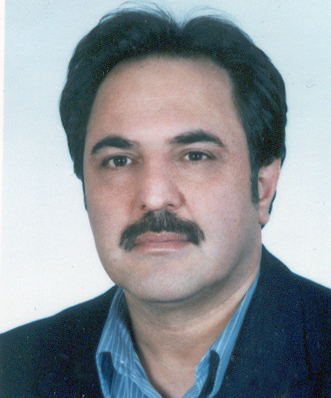 استاد دانشکده محیط زیست- دانشگاه تهرانحمیدرضا جعفریتلفن دفتر:  +98 (21)پست الکترونیکی: hjafari@ut.ac.irتحصیلاتM.S,1361,علوم کامپیوتر,دانشگاه ایالتی لوییزیانا
Ph.D ,1369,علوم کامپیوتر,دانشگاه ایالتی لوییزیانا
M.S,1365,مهندسی کامپیوتر,دانشگاه ایالتی لوییزیانا
کارشناسی,1357,علوم کامپیوتر,تهران
زمینههای تخصصیو حرفهایسوابق کاري و فعالیت های اجرایینمایده هیات اجرایی جذب هیات علمی-(1394-1396)
فعالیت های علمیمقالات- Simulating the impact of natural and built environment morphology on wind and NO2 concentration caused by traffic in urban valleys. Allahyari Hadis, Salehi Esmail, Zebardast Lobat, Fossa Marco, Jafari Hamidreza (2023)., ENVIRONMENT DEVELOPMENT AND SUSTAINABILITY, 30(1).

- Computing a psychological health risk assessment model for road  traffic noise. Ahmadi Dehrashid Seyed Shaho, Jafari Hamidreza, Amjadi Ahmad (2023)., Journal of Transport & Health, 29(2023).

- Investigating the Influence of Urban River Valleys on Meteorological Parameters at the Local Scale as a Factor for urban sustainability - Case study: Farahzad River Valley. Alahyari Hadis, Salehi Esmail, Zebardast Lobat, Jafari Hamidreza (2023)., Pollution, 9(2), 839-855.

- Modeling the supply, demand, and stress of water resources using ecosystem services concept in Sirvan River Basin (Kurdistan-Iran). Balist Jahanbakhsh, Malekmohammadi Bahram, Jafari Hamidreza, Nohegar Ahmad, Geneletti Davide (2022)., Water Supply, 1(1).

- تدوین چارچوب مدیریت تالاب ها مبتنی بر رویکرد زیست بومی (مطالعه موردی: تالاب بین المللی انزلی). امینی ژاله, ملک محمدی بهرام, جعفری حمیدرضا (1400)., علوم و تکنولوژی محیط زیست, 23(10).

- Transboundary Water Resources Conflict Analysis Using Graph Model for Conflict Resolution: A Case Study—Harirud River. Amini Abdul salam, Jafari Hamidreza, Malekmohammadi Bahram, Nasrabadi Touraj (2021)., DISCRETE DYNAMICS IN NATURE AND SOCIETY, 2021(2021).

- ارزیابی سنجه‌های ارتباطات سیمای سرزمین و کیفیت زیستگاه برای شناسایی لکه‌های زیستگاهی کلیدی قوچ و میش البرز مرکزی (مطالعه موردی : منطقه حفاظت‌شده ورجین، تهران). خیرخواه قهی نسیم, ملک محمدی بهرام, جعفری حمیدرضا (1400)., فصلنامه علوم محیطی, 19(3), 23-40.

- Fuzzy modelling of benzene health risk assessment in Khark Island. Ahmadi Givi Amin, Karimi Saeed, Jafari Hamidreza, Hassanvand Mohammad Sadegh (2021)., Air Quality, Atmosphere and Health, -(-), -.

- Detecting land use and climate impacts on water yield ecosystem service in arid and semi-arid areas. A study in Sirvan River Basin-Iran. Balist Jahanbakhsh, Malekmohammadi Bahram, Jafari Hamidreza, Nohegar Ahmad, Davide Geneletti (2021)., Applied Water Science, 12(1).

- حکمرانی پایدار منابع آب مشترک مرزی با بهرهگیری از نظریه انتخاب اجتماعی (مطالعه موردی حوضه رودخانه هریرود). جعفری حمیدرضا, ملک محمدی بهرام, نصرآبادی تورج, امینی عبدالسلام (1400)., علوم و تکنولوژی محیط زیست, 23(7), 291-307.

- پایش تغییرات پوشًش سرزمین/کاربری سرزمین در پهنه ساحلی جلگه خوزستان. علائی روزبهانی رامین, جعفری حمیدرضا, نبی بیدهندی غلامرضا, هویدی حسن (1400)., فصلنامه علوم و فناوری دریا, 20(2).

- مدلسازی عرضه و تقاضای منابع آب با بهره گیری از مفهوم خدمات بوم سازگان در حوضه آبریز مرزی سیروان. بالیست جهانبخش, ملک محمدی بهرام, جعفری حمیدرضا, نوحه گر احمد (1400)., مجله محیط زیست و مهندسی آب, 7(2).

- بررسی استرس شغلی و ارتباط آن با اختلالات اسکلتی- عضلانی در بین کارکنان یک صنعت ساختمان سازی در شهر تهران. پیربنه ماکان, کریمی سعید, جعفری حمیدرضا, پناهی داود (1400)., محیط شناسی, 47(1), 93-102.

- Management of socio-ecological wetland systems using mulino decision support system and analytic network process. Zare Golafarin, Malekmohammadi Bahram, Jafari Hamidreza, Yavari Ahmad Reza, Nohegar Ahmad (2021)., International Journal of Environmental Science and Technology, 1(1).

- Analyzing urban environmental justice based on supply, demand, and access to cooling ecosystem services in Tehran, Iran. Ghorbani Sareh, Salehi Esmail, Faryadi Shahrzad, Jafari Hamidreza (2021)., Journal of Environmental Planning and Management, 10(80), 1-18.

- Impacts of land use and land cover change on the interactions among multiple soil-dependent ecosystem services (case study: Jiroft plain, Iran). Adeli sardu Fatemeh, Jafari Hamidreza, Malekmohammadi Bahram, Minkina Tatiana, Zhao Wenwu, Karbasi Abdolreza (2021)., ENVIRONMENTAL GEOCHEMISTRY AND HEALTH, 67(1), 1-20.

- Role of participatory management in water health quality of the Anzali International Wetland, Iran. Amini Jale, Malekmohammadi Bahram, Jafari Hamidreza (2021)., Regional Studies in Marine Science, 42(101615), 101615.

- Sustainable wetland management through bridging the communication gap between conservation projects and local communities. Zebardast Lobat, Akbarpour Saeed, Jafari Hamidreza, Bagherzadeh Karimi Masoud (2020)., ENVIRONMENT DEVELOPMENT AND SUSTAINABILITY, 23(4).

- Integrating habitat risk assessment and connectivity analysis in ranking habitat patches for conservation in protected areas. Kheirkhah Ghehi Nasim, Malekmohammadi Bahram, Jafari Hamidreza (2020)., JOURNAL FOR NATURE CONSERVATION, 56(1), 125867.

- Modeling the impact of social network measures on institutional adaptive capacity needed for sustainable governance of water resources. سلاجقه سوسن, Jafari Hamidreza, Pourebrahimabadi Sharareh (2020)., NATURAL RESOURCE MODELING, 12(12).

- GEOSPATIAL ANALYSIS OF THE DISTRIBUTION OF AIR POLLUTANT EMISSIONS IN TEHRAN WITH A FOCUS ON ENVIRONMENTAL JUSTICE. Ghorbani Sareh, Salehi Esmail, Faryadi Shahrzad, Jafari Hamidreza (2020)., International Journal of Ecosystems and Ecology Science, 10(2).

- Monitoring and modeling land use/cover changes in Arasbaran protected Area using and integrated Markov chain and artificial neural network. Shaahi Elhaam, Karimi Saeed, Jafari Hamidreza (2020)., Modeling Earth Systems and Environment, 6(3), 1901-1911.

- تجزیه و تحلیل سیستمی آب مصرفی در بخش کشاورزی در چارچوب مدلی یکپارچه( نمونه موردی: دشت جیرفت- جنوب استان کرمان). عادلی ساردو فاطمه, جعفری حمیدرضا, ملک محمدی بهرام, کرباسی عبدالرضا (1398)., محیط شناسی, 45(4).

- پهنه بندی آسیب پذیری اکولوژیکی استان کرمان برای توسعه پایدار صنعت با استفاده از روش AHP. سلاجقه سوسن, جعفری حمیدرضا, پورابراهیم آبادی شراره (1398)., نشریه مهندسی اکوسیستم بیابان, 8(25).

- بررسی تأثیر وضعیت اجتماعی اقتصادی شهروندان بر مدل متابولیسم شهری با تکیه بر رهیافت عدالت محیط زیست شهری. قربانی ساره, صالحی اسماعیل, فریادی شهرزاد, جعفری حمیدرضا (1398)., مطالعات جامعه شناختی شهری, 9(32).

- بررسی و آنالیز حادثه منجر به نقص عضو حین تعمیر بیل مکانیکی به روش ترکیبی تریپود بتا (Beta Tripod )و SCAT در یک پروژه سدسازی. کریمی سعید, جعفری حمیدرضا, علیزاده انباردان سعید, کاشی تراش اصفهانی زهرا, نصرآبادی تورج (1398)., مجله مهندسی بهداشت حرفه ای, 6(3), 9-19.

- ارزیابی عدالت محیط زیست در شهر تهران مبتنی بر توزیع فضایی آلودگی هوا و صدا. قربانی ساره, صالحی اسماعیل, فریادی شهرزاد, جعفری حمیدرضا (1398)., جغرافیا و پایداری محیط, 9(3), 31-19.

- Environmental planning and management. Jafari Hamidreza, Karimi Saeed, Alavipoor Fatemeh Sadat (2019)., Environmental Science and Pollution Research, 26(24), 24313-24314.

- ارزیابی عدالت محیط زیست شهری مبتنی بر توزیع فضایی خدمات اکوسیستمی گردشگری مطالعه موردی شهر تهران. قربانی ساره, صالحی اسماعیل, فریادی شهرزاد, جعفری حمیدرضا (1398)., شهر پایدار, 2(2), 19-30.

- کمی‌سازی تغییرات زیستگاهی آهوی ایرانی در پناهگاه حیات وحش شیراحمد سبزوار با استفاده از متریک‌های اکولوژی سیمای سرزمین. رازقندی علی, زبردست لعبت, جعفری حمیدرضا, یاوری احمدرضا (1397)., فصلنامه محیط زیست جانوری, 10(3).

- ارایه روش انتخاب اقدامات اصالحی در فرآیند مدیریت ریسک ایمنی با استفاده از مدل سازی ریاضی. چراغی مرتضی, امیدوار بابک, اسلامی بلده علی اکبر, جعفری حمیدرضا, یونسی علی محمد (1397)., فصلنامه بهداشت و ایمنی کار, 8(3).

- An integrated environmental management approach to industrial site selection by genetic algorithm and fuzzy analytic hierarchy process in geographical information system. Ahmadi Pari Masomeh, Hoveidi Hassan, Jafari Hamidreza, Pazoki Maryam (2018)., GLOBAL JOURNAL OF ENVIRONMENTAL SCIENCE AND MANAGEMENT-GJESM, 4(3), 339-350.

- پهنه‌بندی تاب‌آوری بافت‌های شهری در برابر زلزله با استفاده از منطق فازی و FAHP (مطالعه موردی: منطقه 12 شهرداری تهران). حیدرزاده حمیده, بالیست جهانبخش, کریمی سعید, جعفری حمیدرضا (1396)., محیط زیست و توسعه, 7(14), 61-72.

- پهنه بندی ریسک فرونشست زمین در اثر افت سطح آب زیرزمینی با استفاده از مدل تحلیل سلسله مراتبی فازی (مطالعه موردی: دشت اردبیل). عالی پور مهدی, ملک محمدی بهرام, جعفری حمیدرضا (1396)., آبخیزداری ایران (مجله علوم و مهندسی آبخیزداری ایران سابق), 11(38), 25-34.

- Complying management strategies in tourism lands (Case study: Abbas Abad National park, Behshahr). Najafi Abbas, Karimi Saeed, Jafari Hamidreza, Yazdi Zahra (2017)., Journal of Biodiversity and Environmental Sciences (JBES), 10(5), 106-120.

- Using satellite data and landscape metrics to monitor landscape changes: case study of Iran’s south-western Khuzestan plain. Alaie Roozbehani Ramin, Jafari Hamidreza, Nabi Bidhendi Gholam Reza, Hoveidi Hassan (2017)., Journal of Research in Ecology, 5(1), 453- 440.

- Government management and overexploitation of groundwater resources: absence of local community initiatives in Ardabil plain-Iran. Azizi Ali, Ghorbani Amineh, Malekmohammadi Bahram, Jafari Hamidreza (2017)., Journal of Environmental Planning and Management, 10(60), 1-24.

- تلفیق روش ورستیک  با ارزیابی چندمعیاره و مدل فازی به منظور ارزیابی ریسک آلودگی آب‌های سطحی(مطالعه‌ی موردی استان تهران و بخشی از استان‌های همجوار آن). کریمی سعید, قربانی نیا زهرا, جعفری حمیدرضا, علوی پور فاطمه السادات (1395)., جغرافیا و توسعه, 14(44), 25-44.

- Evaluation of District 16 Environmental Performance of Tehran Municipality between 2012 and 2015. Heydari Ramezan, Hoveidi Hassan, Jafari Hamidreza (2016)., BULLETIN OF ENVIRONMENT, PHARMACOLOGY AND LIFE SCIENCES, 5(12), 11 - 17.

- Land use and land cover spatiotemporal dynamic pattern and predicting changes using integrated CA-Markov model. Azizi Ali, Malekmohammadi Bahram, Jafari Hamidreza (2016)., GLOBAL JOURNAL OF ENVIRONMENTAL SCIENCE AND MANAGEMENT-GJESM, 2(3), 223-234.

- مدلسازی آثار تغییر پوشش زمین بر کیفیت زیستگاه در سرزمین جنگلی سرولات و جواهردشت. زرندیان اردوان, یاوری احمدرضا, جعفری حمیدرضا,  حمید امیرنژاد (1394)., پژوهش‌های محیط زیست, 06(12).

- Anthropogenic Decline of Ecosystem Services Threatens the Integrity of the Unique Hyrcanian (Caspian) Forests in Northern Iran. ZARANDIAN ARDAVAN, baral himbal, Yavari Ahmad Reza, Jafari Hamidreza, stork nigel, ling matthew, amirnejad hamid (2016)., FORESTS, 7(3), 51.

- environmental policy and management of freshwater resources in the Haraz-Ghareh Su Basin in comparison to other Caspian sub basins. Hedayati Amir, Jafari Hamidreza, Mehrdadi Naser, Fahmi Hamid, Farshchi Par (2015)., Journal of Environmental Education and Sustainable Development, (4)1(1), 387-402.

- بررسی روند تغییرات فضای سبز شهر کرج با رویکرد اکولوژی سیمای سرزمین. چهرآذر یحیی, جعفری حمیدرضا, امیری محمدجواد, چهر اذز فائزه (1394)., مدیریت شهری - نشریه علمی پژوهشی مدیریت شهری و روستایی, 6(15).

- Spatial–Temporal Monitoring of Ecotonal Belt Using Landscape Ecological Indices in the Central Elburz Region: Remote Sensing and GIS Analysis. Yavari Ahmad Reza, Jafari Hamidreza, Hashemi Seyed Mahmoud (2015)., Pollution, 1(2).

- مکان یابی نیروگاههای بادی با استفاده از مدل های تحلیل سلسله مراتب فازی و تحلیل شبکه در استان اردبیل. عزیزی علی, جعفری حمیدرضا, ملک محمدی بهرام, خوش اخلاق فرامرز (1393)., نشریه تحقیقات کاربردی علوم جغرافیایی, 14(34), 175-194.

- ارزیابی ریسک مواجهه با مواد شیمیایی با استفاده از روش های تصمیم گیری چندمعیاره، مطالعه موردی: پتروشیمی اراک. کرمی شاهو, نبی بیدهندی غلامرضا, جعفری حمیدرضا, هویدی حسن, هدایتی امیر (1393)., فصلنامه سلامت و محیط زیست, هفتم(دوم), 229-238.

- Land suitability assessment for wind power plant site selection using ANP-DEMATEL in a GIS environment: case study of Ardabil province, Iran. Azizi Ali, Malekmohammadi Bahram, Jafari Hamidreza, Nasiri Hossein, Amini Parsa Vahid (2014)., ENVIRONMENTAL MONITORING AND ASSESSMENT, 186(10), 6695-6709.

- Applying Indexing Method to Railway Risk Assessment by Using AHP and Mamdani Fuzzy Algorithm in MATLAB: a case study in Iran, Qazvin-Zanjan Railway. Kheirkhah Ghahi Nasim, Jafari Hamidreza, Malekmohammadi Bahram (2014)., Global Journal Of Biodiversity Science And Management, 3(1), 26-33.

- مدیریت بهداشت، ایمنی و محیط زیست در پارکهای شهری (نمونه منطقه 6 تهران). دیناروندی مرتضی, جعفری حمیدرضا, صالحی اسماعیل, یاوری احمدرضا, تاسا حمید (1392)., محیط شناسی, 39(3), 75-90.

- بهبود سیستم مدیریت پسماند شهر تهران با تاکید بر دفع نهایی. دهقانی کاظمی واحد, جعفری حمیدرضا, یگانه کیا زینب, صالحی اسماعیل (1392)., مدیریت شهری - نشریه علمی پژوهشی مدیریت شهری و روستایی, سال یازدهم(32), 153-162.

- مدیریت آلاینده ها در صنعت سیمان (مطالعه موردی: کارخانه سیمان کردستان). کرمی شاهو, جعفری حمیدرضا, امیری محمدجواد, هدایتی امیر (1391)., ماهنامه بین المللی سیمان, 13(48), 59-64.

- کاربرد تکنیکهای تصمیمگیری گروهی، منطق فازی و سیستم اطلاعات جغرافیایی در مکانیابی ایستگاه بازیافت پسماند. دهقانی کاظمی واحد, جعفری حمیدرضا, ملک محمدی بهرام (1391)., نشریه تحقیقات کاربردی علوم جغرافیایی, 12(27), 185-204.

- TECHNO - ECONOMIC AND ENVIRONMENTAL STUDY FOR BAGASSE DRIVEN ETHANOL - A CASE STUDY.  Farnaz Amin Salehi, Abdoli Mhammad Ali, Shokouhmand Hosein, Jafari Hamidreza (2012)., international journal on technical and physical problems of engineering, 4(13), 46-53.

- THE NECESSITY OF DYNAMIC BASED MODEL FOR URBAN ECOLOGICAL LANDSCAPE PLANNING AND DESIGN.  Behrang Bahrami, Salehi Esmail, Jafari Hamidreza, Irani Behbahani Homa (2012)., international journal on technical and physical problems of engineering, 4(12), 83-88.

- Modeling Plausible Impacts of land use change on wildlife habitats , Application and validation : Lisar protected area , Iran.  Athare Nejadi, Jafari Hamidreza,  Majid Makhdoum,  Mahmud Mahmoudi (2012)., International Journal of Environmental Research, 6(4), 883-892.

- CONSERVATION OF HISTORIC URBAN LANDSCAPEON: THE CONTEXT OF DYNAMIC LANDSCAPE. agha ebrahimi samani firoozeh, Salehi Esmail, Irani Behbahani Homa, Jafari Hamidreza (2012)., International Journal of Technical and Physical Problems on Electrical Engineering, 4(3).

- CONSERVATION OF HISTORIC URBAN LANDSCAPE : ON THE CONTEXT OF DYNAMIC LANDSCAPE VISION.  Firuze Agha Ebrahimi Samani, Salehi Esmail, Irani Behbahani Homa, Jafari Hamidreza (2012)., international journal on technical and physical problems of engineering, 4(3), 89-94.

- URBAN ECOLOGICAL LANDSCAPE PLANNING AND DESIGN FROM THE GARDEN CITY TO WARD MODERN CITY - A CASE STUDY: TEHRAN CITY IN IRAN. bahrami behrang, Salehi Esmail, Jafari Hamidreza, Irani Behbahani Homa (2012)., International Journal of Technical and Physical Problems on Electrical Engineering, 11/4(2).

- مکانیابی دفن پسماند‌های شهری با استفاده از AHP و SAW در محیط GIS ( مطالعة موردی : استان کهگیلویه و بویر احمد ). جعفری حمیدرضا,  یوسف رفیعی,  مجید رمضانی مهربان,  حسین نصیری (1391)., محیط شناسی, 38(61), 131-140.

- URBAN LANDSCAPE PLANNING AND DESIGN FOR THE INTERFACE CONFLICT BETWEEN URBAN DEVELOPMENT AND LANDSCAPE IN HISTORIC CITIES - A CASE STUDY: ISFAHAN CITY IN IRAN. agha ebrahimi samani firoozeh, Salehi Esmail, Irani Behbahani Homa, Jafari Hamidreza (2012)., International Journal of Technical and Physical Problems on Electrical Engineering, 4(2).

- Site selection for managed aquifer recharge using fuzzy rules: integrating geographical information system (GIS) tools and multi-criteria decision making. Malekmohammadi Bahram,  Majid Ramezani Mehrian, Jafari Hamidreza (2012)., HYDROGEOLOGY JOURNAL, 20(7), 1393-1405.

- Assessment of Ecological integrity in a landscape context using the Miankale peninsula of Northern Iran.  Saeidrh Rasouli, Yavari Ahmad Reza,  Majid Makhdoum Farkhondeh, Masnavi Mohammad Reza,  Bahram Kiabi, Jafari Hamidreza,  R Suffling (2012)., International Journal of Environmental Research, 6(2), 443-450.

- مقایسه غبارگیرهای الکترو استاتیکی و ونتوری اسکرابر در صنعت فولاد.  پرویز جعفری فشارکی, جعفری حمیدرضا, نبی بیدهندی غلامرضا (1390)., محیط شناسی, 37(60), 45-52.

- رهیافت برنامه ریزی محیط زیست مبتنی بر حقوق بشر. مخدوم فرخنده مجید, جعفری حمیدرضا, مصفا نسرین, آذری دهکردی فرود (1390)., فصل نامه مطالعات حقوق خصوصی, 41(4), -.

- Evaluation of Anthropogenic Impacts on Soiland Regolith Materials Based on BCR Sequential Extraction Analysis.  Aram Alimohammad Kalhori, Jafari Hamidreza,  Hamid Reza Jafari, Yavari Ahmad Reza,  E Prohić,  T Ahmadzadeh Kokya (2012)., International Journal of Environmental Research, 6(1), 185-195.

- urban landscape plannning and design for the interface conflict between urban development and landscape in historic cities - a case stude : isfahan city in iran.  F Agha Ebrahimi Samani, Salehi Esmail, Irani Behbahani Homa, Jafari Hamidreza (2012)., International Journal of Technical and Physical Problems on Electrical Engineering, 2(4), 122-127.

- Determining the most suitable areas for artificial groundwater recharge via an integrated PROMETHEE II - AHP method in GIS environment ( case study : Garabaygan Basin, Iran ).  Hasanali Faraji,  Mohammad Hamze, Darvishi Boloorani Ali, Jafari Hamidreza,  Hasan Nasiri,  Yusof Rafiei (2012)., ENVIRONMENTAL MONITORING AND ASSESSMENT, 12(2586), 707-718.

- Assessment of Ecological integrity in a landscape context using the Miankale peninsula of Northern Iran.  Saeide Rasoulian, Makhdoum Farkhondeh Majid, Jafari Hamidreza,  R Suffling,  Bahram Kiabi, Yavari Ahmad Reza (2012)., International Journal of Environmental Research, 6(2), 443-450.

- A Review on Land use Change Models.  Athareh Nejadi,  Mahmood Mahmoodi,  Majid Makhdoum, Jafari Hamidreza (2011)., advances in environmental biology, 5(11), 3605-3612.

- مکانیابی محل های انجام عملیات تغذیه مصنوعی آب های زیرزمینی با بکارگیری روشهای تصمیم گیری چند معیاره و سیستم اطلاعات جغرافیایی ( مطالعه موردی : استان هرمزگان دشت شمیل و آشکارا ). ملک محمدی بهرام, جعفری حمیدرضا,  مجیدرمضانی مهریان,  یوسف رفیعی    (1390)., آبخیزداری ایران (مجله علوم و مهندسی آبخیزداری ایران سابق), 5(14), -.

- Playground injuries in childern. Jafari Hamidreza (2011)., AMERICAN JOURNAL OF SPORTS MEDICINE, 2011(2), 61-68.

- ارزیابی روند تغییرات تالاب انزلی با استفاده از سنجش از دور و ارائة راه حل مدیریتی.  لعبت  زبردست, جعفری حمیدرضا (1390)., محیط شناسی, 57(38), 57-64.

- توسعه مدل مفهومی مبتنی بر الگوریتم Decision Tree و داده کاوی به منظور آشکار سازی تغییرات پوشش اراضی با استفاده از تصاویر سنجنده TM. جعفری حمیدرضا,  محمد حمزه,  حسین نصیری,  یوسف رفیعی (1390)., فصلنامه علوم محیطی, 8(3), -.

- کاربرد هستی شناسی برای تبیین دانش اکولوژیک مورد نیاز در برنامه ریزی حفاظت از اکوسیستم های بیابانی ایران.  رضا چلبیانلو, مخدوم فرخنده مجید, یاوری احمدرضا, جعفری حمیدرضا (1390)., پژوهش‌های محیط زیست, 2(3), 97-107.

- مدل سازی مطلوبیت زیستگاه گونه های حیات وحش در مناطق خشک ( مطالعه موردی : کل و بز ( Capra aegagrus ) در منطقه ی حفاظت شده ی کوه بافق ).  جلیل سرهنگ زاده, یاوری احمدرضا,  محمود رضا همامی, جعفری حمیدرضا,  بهمن شمس اسفند آباد (1390)., خشکبوم, 1(3), 38-51.

- بررسی ایمنی زمین های بازی کودکان در پارکها با رهیافت برنامه ریزی محیطی. جعفری حمیدرضا, صالحی اسماعیل,  حسن صادقی نایین (1389)., محیط شناسی, 36(4), 13-24.

- ایمنی کودکان در زمین های بازی پارکهای شهری  ( مورد خاص :  پارک های محلی - ناحیه ای تهران ). صالحی اسماعیل,  حسن صادقی نایینی, جعفری حمیدرضا (1389)., سلامت کار ایران, 7(3), 32-42.

- نیاز سنجی آموزشی کارشناسان ارزیابی اثرات محیط زیستی در ایران.  حسن اصیلیان مهابادی, جعفری حمیدرضا,  ساناز صنایع گلدوز, مخدوم فرخنده مجید (1389)., فصلنامه علوم محیطی, 1(8), 189-204.

- کاربرد مدل تصمیم گیری چند معیاره Electre - TRI در ارزیابی اثرات زیست محیطی طرحهای توسعه منابع آب مطالعه موردی : سد و شبکه آبیاری - زهکشی اردبیل.  بهناز خدابخشی, جعفری حمیدرضا (1389)., مجله آب و فاضلاب, 21(3), 64-74.

- ارزیابی روند تغییرات پوشش اراضی منطقه حفاظت شده ارسباران در فاصله زمانی 2002، 2006 و 2008 میلادی با استفاده از تصاویر ماهواره ای.  لعبت زبردست, جعفری حمیدرضا,  باده یان ضیاالدین,  عاشق معلا مریم (1389)., پژوهش‌های محیط زیست, 1(1), 23-33.

- نقش ناوگان حمل ونقل عمومی در کاهش آلودگی هوا در راستای بهینه سازی اقتصاد حمل و نقل درون شهری. هویدی حسن, جعفری حمیدرضا,  مهدی  اسماعیلی بیدهندی, مشاری محمد (1389)., محیط شناسی, 36(36), 57-69.

- بررسی کاربرد مدل PSR در برنامه ریزی و مدیریت گردشگری ( مطالعه موردی منطقه حفاظت شده جاجرود ). جعفری حمیدرضا,   احمدرضا یاوری ,   اطهره نژادی  (1389)., محیط شناسی, 36(36), -.

- Reduction of enviromental pollution through optimization of energy use in cement industries. Jafari Hamidreza, Karbasi Abdolreza, Yavari Ahmad Reza, Hoveidi Hassan, کلال سید (2010)., International Journal of Environmental Science and Technology, 7(1), 127-134.

- بررسی فرایند مدیریت بسماندهای بیمارستانی در کرج.  افسانه فضیلی, صالحی اسماعیل, عبدلی محمدعلی, جعفری حمیدرضا,  مژگان شیخ پور (1389)., محیط شناسی, 36(1), -.

- برنامه ریزی محیط زیست د رمناطق کوچک شهری - روستایی مطالعه موردی منطقه آدراناستان تهران. فریادی شهرزاد, جعفری حمیدرضا,  مهسا  عدل (1388)., علوم و تکنولوژی محیط زیست, 11(4), 197-213.

- Evaluation of Hospital Waste Management process in Karajs Hospitals.  Ebrahim Salehi,  Afsane Fazili, Jafari Hamidreza, Abdoli Mhammad Ali,  Mojgan Sheikh Pour (2010)., Journal of Environmental Studies, 36(53), 31-37.

- ارایه الگوی ارزشگذاری مکانی کارکرد جذب گاز دی اکسید کربن در جنگلهای خزری ایران.  نغمه مبرقعی, شرزه ای غلامعلی, مخدوم فرخنده مجید, یاوری احمدرضا, جعفری حمیدرضا (1388)., محیط شناسی, 35(3), 57-68.

- ارزیابی ریسک سایت‌های صنعتی منطقة عسلویه با استفاده از فرایند تحلیل سلسله مراتبی به کمک سامانة اطلاعات جغرافیایی. جعفری حمیدرضا,  اطهره نژادی,  امین عبیری جهرمی (1388)., محیط شناسی, 35(1), 53-60.

- Reduction of Environmental Pollution through Optimization of Energy use in cement industries.  Aba Reza Karbassi, Jafari Hamidreza, Yavari Ahmad Reza, Hoveidi Hassan,  Hasan Seid Kalal (2009)., International Journal of Environmental Science and Technology, 7(1), 127-134.

- روشی جدید در بهره برداری از منابع آب حوزه های آبریز مناطق خشک ( مطالعه موردی: سد مروست ).  سعید کریمی ,  مهدی صالحی مؤید , جعفری حمیدرضا (1387)., محیط شناسی, 34(47), 98-87.

- Role of water - saving devices in reducing urban water consumption in the mega - city of Tehran, case study : a residential complex.. Nabi Bidhendi Gholam Reza,  T Nasrabadi,  Hr Vaghefi, Hoveidi Hassan, Jafari Hamidreza (2008)., JOURNAL OF ENVIRONMENTAL HEALTH, 70(8), 47-44.

- Evaluating the Use of Ozone for Disinfection of Drinking Water, Case Study: Tehran Pars Water Treatment Plant (Iran). Shahriari Toktam, Hoveidi Hassan, Nabi Bidhendi Gholam Reza, Jafari Hamidreza, Nasrabadi Touraj (2008)., Journal of Environmental Sciences, 5(2), 31-38.

- محدوده یابی سپر حفاظتی باتجزیه وتحلیل مشخصه های آلاینده به کمک GIS وRS درتالاب میانکاله. جعفری حمیدرضا,  سعید کریمی,  فرناز مداح (1386)., محیط شناسی, 33(44), 64-55.

- Application of Ozonation in Drinking Water Disinfecting Based on an Environmental Management Strategy Approach Using SWOT Method. Nabi Bidhendi Gholam Reza, Hoveidi Hassan, Jafari Hamidreza, Karbasi Abdolreza, Nasrabadi Touraj (2006)., IRANIAN JOURNAL OF ENVIRONMENTAL HEALTH SCIENCE AND ENGINEERING, 3(1), 23 - 30.

- زون بندی منطقه حفاظت شده گنوبااستفاده از GIS. جعفری حمیدرضا,  احمد انق (1384)., محیط شناسی, 31(38), 46-39.

- Application of ozonation in drinking water disinfection based on an environmental management strategy approach using SWOT method.  Gholamreza Nabi Bidhendi,  Hosen Hoveidi, Jafari Hamidreza,  Abdol Reza Karbassi,  Toraj Nasrabadi (2006)., IRANIAN JOURNAL OF ENVIRONMENTAL HEALTH SCIENCE AND ENGINEERING, 3(1), 23-30.

- مکانیابی عرصه های مناسب احداث صنعت دراستان قم بااستفاده ازسیستمهای اطلاعات جغرافیایی. جعفری حمیدرضا, کریمی سعید (1384)., محیط شناسی, -(37), 52-45.

- ارزیابی اثارمحیط زیتی فعالیتهای نفتی فلات قاره خلیج فارس.  علی لطفی جلال آبادی , جعفری حمیدرضا (1383)., محیط شناسی, 30(34), 63-55.

کنفرانس ها- چگونگی تاثیر سازمانهای غیر دولتی بر سیساستهای محیط زیستیس از تئوری تا عمل. جعفری حمیدرضا, کریمی سعید, عسگری پور افسانه (1402)., نهمین کنفرانس بین المللی مطالعات نوین مهندسی عمران معماری شهرسازی و محیط زیست در قرن 21, 31-31 خرداد, تهران, ایران.

- تاثیر سیاست گذاریهای محیط زیستی در ارتقا حکمرانی خوب شهرها. کریمی فروغ, جعفری حمیدرضا, کریمی سعید (1402)., دهمین کنفرانس مطالعات و تحقیقات نوین در مهندسی عمران معماری و شهر آینده, 20-21 فروردین, تهران, ایران.

- بررسی میزان  مشارکت ساکنین منطقه 1 شهرداری تهران نسبت به مدیریت پسماند های خطرناک خانگی. جعفری حمیدرضا, واعظی هیر آذر (1400)., یازدهمین همایش سراسری محیط زیست انرژی و منابع طبیعی پایدار, 7-7 دی, تهران, ایران.

- بررسی کارایی زوش های مدیریتی در کاهش ریسک سلامت کارکنان شاغل در مشاغل سخت و زیان آور. جفایی عباس, جعفری حمیدرضا (1398)., دومین کنفرانس بین المللی مطالعات بین رشته ای در مدیریت و مهندسی, 28-28 آبان.

- اولویت بندی حفاظتی حیات وحش استان مرکزی برای مدیریت و حفاظت کارآمد. احمدی پری معصومه, هویدی حسن, جعفری حمیدرضا, پازکی مریم (1397)., اولین همایش ملی علوم کشاورزی و زیست محیطی ایران, 10-10 دی, ایران.

- ارزشگذاری اقتصادی کارکرد ترسیب کربن با استفاده از مدل یکپارچه خدمات اکوسیستمی (INVEST). شاهی الهام, کریمی سعید, جعفری حمیدرضا (1397)., دوازدهمین کنگره پیشگامان پیشرفت, 22-22 آبان, تهران, ایران.

- ارزیابی و مدیریت محیط زیست صنعت انرژی بر سیمان استان مرکزی با استفاده از Fuzzy AHP. احمدی پری معصومه, هویدی حسن, جعفری حمیدرضا, پازکی مریم (1396)., چهارمین کنفرانس بین المللی برنامه ریزی و مدیریت محیط زیست, 2-3 اردیبهشت.

- مروری بر معیارهای مکان یابی دفن پسماندهای خطرناک. فلاح پور ملیحه, جعفری حمیدرضا, هویدی حسن (1395)., دومین کنفرانس علوم، مهندسی و فناوری محیط زیست, 5-6 اردیبهشت, تهران, ایران.

- بررسی و تأثیر مشارکت مردم در عملکرد زیست محیطی شهرداری از طریق سامانه 137 و 1888 (مطالعه موردی منطقه 17 شهر تهران(. سعدی کیا توحید, کریمی سعید, جعفری حمیدرضا (1394)., همایش ملی فضای سبز و مدیریت شهری, 20-20 بهمن, تهران, ایران.

- Economic valuation of wetlands; a new approach to environmental planning and management (Case study: Shadegan wetland). Jafari Hamidreza, Pazoki Maryam, Ahmadi Pari Masomeh (2015)., International Conference on Modern research in Agricultural science and Environment, 15 December, Kuala Lumpur, Malaysia.

- بهینه سازی اقذامات اصلاحی ایمنی با استفاده از ارزیابی ریسک پنج عاملی و الگوریتم ژنتیک. چراغی مرتضی, امیدوار بابک, جعفری حمیدرضا, اسلامی بلده علی اکبر (1394)., کنفرانس بین المللی علوم، مهندسی و فناوری های محیط زیست, 15-16 فروردین, تهران, ایران.

- بررسی مدیریت مواد زائد شیمیایی و خطرناک صنایع پتروشیمی و ارائه راهکارهای بهینه اقتصادی جهت کمینه سازی مواد زائد و اصلاح الگوهای اجرایی مدیریت مواد زائد آن ها. جعفری حمیدرضا, پازکی مریم, احمدی پری معصومه (1393)., دومین کنفرانس نقش پژوهش و فناوری های نوین در مدیریت مواد زائد صنعت نفت (بخش بالادستی), 16-17 آذر, تهران, ایران.

- ارزیابی زیست محیطی سیاست های استراتژیک توسعه صنعت پتروشیمی در استان لرستان با استفاده از مدل برایسون. دیناروندی مرتضی, جعفری حمیدرضا, نبی بیدهندی غلامرضا, یاوری احمدرضا (1393)., هفتمین همایش ملی و نمایشگاه مهندسی محیط زیست, 15-19 آبان, تهران, ایران.

- شناسایی و ارزیابی مخاطرات شغل برشکاری در صنعت پتروشیمی با استفاده از-. رضوی سید میلاد, جعفری حمیدرضا, امیری محمدجواد, نریمان نژاد علیرضا (1393)., هشتمین کنفرانس ملی روز جهانی محیط زیست, 3-5 خرداد, تهران, ایران.

- بررسی بهینگی محل استقرار ایستگاه پایش آلودگی هوای ناشی از پتروشیمی، پالایشگاه و نیروگاه برق شازند با استفاده از شاخص کیفیت هوا. امینی سعد آتنا, جعفری حمیدرضا, درویشی بلورانی علی (1392)., اولین همایش ملی برنامه ریزی،حفاظت،حمایت از محیط زیست وتوسعه پایدار, 1-1 بهمن, تهران, ایران.

- •	بررسی میزان مواجه شغلی کارکنان پمپ بنزین با بخارات ترکیبBTEXدر یک پمپ بنزین شهر کرمان. نصری اطهره, جعفری حمیدرضا, نصرآبادی تورج, هویدی حسن, هادی زاده هادی (1392)., سومین کنفرانس برنامه ریزی ومدیریت محیط زیست, 5-5 آبان, تهران, ایران.

- شناسایی و ارزیابی ریسک مخاطرات صنعت پتروشیمی(مطالعه موردی:یکی از مجتمع های پتروشیمی منطقه ویژه اقتصادی پارس جنوبی). رضوی سید میلاد, جعفری حمیدرضا, امیری محمدجواد, رضوی سید فواد (1392)., سومین کنفرانس بین المللی برنامه ریزی و مدیریت محیط زیست, 5-5 آبان, تهران, ایران.

- شناسایی خطرات شغل جوشکاری در صنعت پتروشیمی با استفاده از روشJSA (مطالعه موردی مجتمع پتروشیمی پارس). رضوی سید میلاد, جعفری حمیدرضا, امیری محمدجواد (1392)., سومین کنفرانس بین المللی برنامه ریزی و مدیریت محیط زیست, 5-5 آبان, تهران, ایران.

- بررسی مطالعات فرونشست زمین با نگاهی بر روشهای مورد استفاده. عالی پور مهدی, ملک محمدی بهرام, جعفری حمیدرضا (1392)., سومین کنفرانس بین المللی برنامه ریزی و مدیریت محیط زیست, 5-5 آبان, تهران, ایران.

- بررسی علل فرونشست زمین در دشت اردبیل. عالی پور مهدی, ملک محمدی بهرام, جعفری حمیدرضا (1392)., سومین کنفرانس بین المللی برنامه ریزی و مدیریت محیط زیست, 5-5 آبان, تهران, ایران.

- شناسایی مخاطرات شغلی با روش آنالیز ایمنی شغلی (مطالعه موردی: مجتمع پتروشیمی پارس). سید میلاد رضوی, جعفری حمیدرضا, امیری محمدجواد, نریمان نژاد علیرضا (1392)., هفتمین کنفرانس ملی روز جهانی محیط زیست, 1-2 اردیبهشت, تهران, ایران.

- مدیریت آلاینده ها در صنعت سیمان. مطالعه موردی: کارخانه سیمان کردستان.. کرمی شاهو, جعفری حمیدرضا, امیری محمدجواد, هدایتی امیر (1391)., اولین کنفرانس بین المللی صنعت سیمان انرژی و محیط زیست, 23-25 دی, تهران, ایران.

- Municipal Waste Management Modeling Using Integration of AHP and Fuzzy TOPSIS. دهقانی کاظمی واحد, Malekmohammadi Bahram, Jafari Hamidreza (2013)., International Perspectives on Water Resources  the Environment 2013 conference (IPWE 2013, 7-9 January, Izmir, Turkey.

- Application of Indexing Method in Environmental Risk Assessment for Railway Projects Using MCDM and GIS (A Case Study in Iran: Qazvin-Zanjan Railway. خیرخواه قهی نسیم, Jafari Hamidreza, Malekmohammadi Bahram (2013)., International Perspectives on Water Resources  the Environment 2013 conference (IPWE 2013, 7-9 January, Izmir, Turkey.

- ارزیابی ریسک صدای ناشی از توربوکمپرسورهای تقویت فشار گاز مطالعه موردی منطقه 8 عملیات انتقال گاز. خالقی سهراب, نصرآبادی تورج, جعفری حمیدرضا, خالقی شهریار, کوهنی محمد (1391)., ششمین همایش ملی مهندسی محیط زیست, 27مهر-1آبان, تهران, ایران.

- Functional role of natural structures in forming Bishapur  Archeological City-Iran. آقاابراهیمی سامانی فیروزه, بهرامی بهرنگ, Irani Behbahani Homa, Darabi Hassan, Jafari Hamidreza (2012)., 4th International conference on Remote sensing in Archeology, 23-31 October, Beijing, China.

- Functional role of natural structures in forming Bishapur  Archeological City-Iran. آقا ابراهیمی سامانی فیروزه, بهرامی بهرنگ, Irani Behbahani Homa, Darabi Hassan, Jafari Hamidreza (2012)., 4th International conference on Remote sensing in Archeology, 23-31 October, Beijing, China.

- مکان یابی مناطق مناسب برای توسعه پارک های شهری با بکارگیری GIS و AHP(منطقه مطالعه: شهر سنندج. جعفری حمیدرضا, مثنوی محمدرضا, دیناروندی مرتضی, تاسا حمید (1391)., ششمین کنفرانس روز جهانی محیط زیست, 24-26 اردیبهشت, تهران, ایران.

- استفاده از منطق فازی در محاسبه شاخص اکولوژیکی شدت اثر در ارزیابی ریسک محیط زیستی خطوط راه آهن (مطالعه موردی خط راه آهن قزوین-زنجان. خیرخواه قهی نسیم, جعفری حمیدرضا, ملک محمدی بهرام (1391)., دومین کنفرانس برنامه ریزی و مدیریت محیط زیست, 26-27 فروردین, تهران, ایران.

- بهینه سازی مصرف انرژی در صنایع غذائی به منظور تولید پاک تر با رویکرد توسعه پایدار. جعفری حمیدرضا, هویدی حسن (1391)., دومین کنفرانس برنامه ریزی و مدیریت محیط زیست, 26-27 فروردین, تهران, ایران.

- بکارگیری روش HAZOP در ارزیابی ریسک خطوط لوله گاز. کریمی سعید, جعفری حمیدرضا, نبی بیدهندی غلامرضا (1391)., دومین کنفرانس برنامه ریزی و مدیریت محیط زیست, 26-27 فروردین, تهران, ایران.

- مدیریت بهداشت ایمنی و محیط زیست(HSE رویکردی خلاق در مدیریت مکان و فضاهای شهری. جعفری حمیدرضا, هویدی حسن, دیناروندی مرتضی (1390)., هفدهمین همایش ملی سالانه انجمن متخصصان محیط زیست ایران, 10-11 بهمن, تهران, ایران.

- A Critique Review of Land Use Planning in Iran. Karimi Saeed, Adl Mahsa, Jafari Hamidreza, پور اصغر سنگاچین فرزام (2011)., 12th International Conference on Environmental Science and Technology, 8-10 September, Greece.

- نقش اثر دومینو در ارزیابی ریک دارایی های حیاتی در صنعت نفت و گاز. جمشیدی علی, گیوه چی سعید, جعفری حمیدرضا, فلاح علی ابادی سعید (1390)., پنجمین کنفرانس ملی روز جهانی محیط زیست, 17-17 اردیبهشت, تهران, ایران.

- ارزیابی اثرات زیست محیطی ابزاری در راستای توسعه پایدار. جعفری حمیدرضا, کریمی سعید, عدل مهسا (1386)., نخستین کنفرانس ملی روز جهانی محیط زیست, 21-21 اردیبهشت, تهران, ایران.

- ارزیابی و مد یریت ریسک بر مبنای الزامات سیستم های مدیریت ایمنی بهداشت و محیط زیست. جعفری حمیدرضا, کریمی سعید, عدل مهسا (1385)., اولین همایش و نمایشگاه تخصصی مهندسی محیط زیست, 28دی-1بهمن, تهران, ایران.

- معرفی روش های مدیریت، برنامه ریزی و کنترل پروژه دراجرای طرح های ارزیابی محیط زیستی با استفاده از نرم افزارMSP مطالعه موردی سد و نیروگاه سیمره. کریمی سعید, جعفری حمیدرضا (1384)., سومین کنفرانس ملی ارزیابی محیط زیستی ایران, 2-2 بهمن.

کتب - سیاستهای محیط زیست: مفاهیم و مبانی. جعفری حمیدرضا, هدایتی آقمشهدی امیر (1401).

- GIS برای همه: کاوش در همسایگی و در جهان خود، به کمک سیستم اطلاعات جغرافیایی. Jafari Hamidreza,  علیرضا موسایی,  محمد علی شجاعی (2009).

- مدیریت گردشگری پایدار میراثی برای آینده. جعفری حمیدرضا,  علیرضا  موسایی, هویدی حسن (1388).

- مدیریت سوانح. دلاور محمودرضا, جعفری حمیدرضا (1387).

- مدیریت پروژه. جعفری حمیدرضا (1385).

مجلاتپایان نامه ها و رساله ها- برنامه¬ریزی پایدار محیط¬زیستی در غبارگیرهای صنعتی با رویکرد اکولوژی صنعتی مطالعه موردی : صنعت فولاد، پرویز جعفری فشارکی، حمیدرضا جعفری، دکتری،  91/3/16 

- ارزیابی راهبردی محیط‌زیستی طرح جامع شهر تهران با تاکید بر سرمایه‌های طبیعی سرزمین، زهره یزدانی پرایی، حمیدرضا جعفری، کارشناسی ارشد،  89/09/15 

- ارائه الگوی سازگاری مورفولوژی شهری با سیرکولاسیون هوا و تغییر اقلیم (مطالعه موردی: شهر تهران)، حدیث اله یاری، حمیدرضا جعفری، دکتری،  1402/6/28 

- مدلسازی و ارزیابی ریسک صدای ترافیک ناشی از راه های درون شهری (مطالعه ی موردی: شهرک بهاران سنندج)، سید شاهو احمدی دهرشید، حمیدرضا جعفری، دکتری،  1402/10/4 

- مدلسازی و ارزیابی اثر تغییرات مکانی - زمانی کاربری مناطق شهری بر میزان ترسیب و ذخیره کربن فضاهای سبز با مدل اینوست (مطالعه موردی : منطقه 9 شهرداری تهران )، دنیا صالحی، حمیدرضا جعفری، کارشناسی ارشد،  1401/6/29 

- تدوین مدل سیستم مدیریت HSE و به‌کارگیری آن در برنامه‌ریزی توسعه پایدار، مبتنی بر هوش مصنوعی، وحید نوین، حمیدرضا جعفری، دکتری،  1401/6/29 

- بررسی اثر کاربری امایشی بر خطر سیل (مطالعه موردی :حوزه ابخیز دشت کاشان)، مرجان ستاری، حمیدرضا جعفری، کارشناسی ارشد،  1401/6/22 

- تحلیل مناقشات منابع آبهای سطحی مرزی با تأکید بر حفظ محیط زیست (مطالعه موردی حوضه رودخانه هریرود)، عبدالسلام امینی، حمیدرضا جعفری، دکتری،  1401/12/10 

- تدوین و توسعه مدل ارزیابی و مدیریت مکان محور ریسک های سلامتی ناشی از پارامترهای با اهمیت آلاینده هوا در جزیره خارک، امین احمدی گیوی، حمیدرضا جعفری، دکتری،  1401/11/24 

- ارزیابی ریسکهای ایمنی بهداشتی و زیست محیطی مجموعه فرهنگی ورزشی انقلاب به روش FMEA، نسرین شیخ حسنی، حمیدرضا جعفری، کارشناسی ارشد،  1401/11/24 

- ارائه برنامه مدیریت یکپارچه تالاب‌ها با تاکید بر آسیب‌های سیستم‌های اکولوژیکی - اجتماعی (مطالعه موردی: تالاب بین المللی پریشان)، گل آفرین زارع، حمیدرضا جعفری، دکتری،  1400/8/15 

- بررسی مشارکت شهروندی زیست محیطی زنان در طرح تفکیک از مبدأ پسماندهای خانگی (منطقه مورد مطالعه: مناطق 4 و 5 شهرداری کرج)، پریسا محمدحسینی، حمیدرضا جعفری، کارشناسی ارشد،  1400/6/28 

- ر شناسایی خطرات و ارزیابی ریسک های ایمنی ،بهداشتی و زیست محیطی واحدهای مختلف کارخانه با استفاده از روش های FMEA  و ویلیام فاین - مطالعه موردی : صنایع برق آذرکلید، فاطمه تحریری، حمیدرضا جعفری، کارشناسی ارشد،  1400/6/28 

- پایش تغییرات سیمای پوشش گیاهی مناطق حفاظت شده استان کرمانشاه با استفاده از تصاویر سری زمانی و تحلیل روند من- کندال، کورش نوروزی، حمیدرضا جعفری، کارشناسی ارشد،  1400/6/27 

- برنامه‌ریزی مکانی و امکان سنجی نواحی مستعد طبیعت گردی حوزه آبخیز ابیانه – برزرود با تأکید بر توان زیست محیطی و آمایش سرزمین، محسن رزاقی ابیانه، حمیدرضا جعفری، دکتری،  1400/11/30 

- ارزیابی عملکرد HSE پیمانکاران احداث خطوط لوله: مطالعه موردی پروژه نفتی انتقال نفت خام سنگین و سبک گوره به جاسک و پایانه های مربوطه، رضا رحمن قلهکی، حمیدرضا جعفری، کارشناسی ارشد،  1400/11/30 

- بررسی نقش مردم در کنترل مصرف انرژی خانگی در دوران COVID-19 با تأکید بر کاهش تأثیرات زیست محیطی: چالش ها و راه حل های مدیریت (مطالعه موردی: شهر اصفهان)، عاطفه زارعان، حمیدرضا جعفری، کارشناسی ارشد،  1400/11/3 

- مدیریت منابع آب در بخش کشاورزی با رویکرد خدمات اکوسیستمی و لحاظ آب مجازی مطالعه موردی حوضه آبریز هلیل رود، فاطمه عادلی ساردو، حمیدرضا جعفری، دکتری،  1400/11/27 

- برنامه ریزی استفاده از سرزمین در حوضه ‌های آبریز با در نظر گرفتن پتانسیل‌های خدمات اکوسیستمی (مطالعه موردی حوضه آبریز مرزی سیروان)، جهانبخش بالیست، حمیدرضا جعفری، دکتری،  1400/11/27 

- تحلیل اثرات زیست محیطی معادن طلا (مطالعه موردی: طلای ورزقان(ارسباران)، حمزه حیدرنژاد، حمیدرضا جعفری، کارشناسی ارشد،  1400/10/25 

- ارائه چارچوب ارزیابی تاب آوری سیستم های اجتماعی-اکولوژیکی در مناطق حفاظت شده مطالعه موردی: منطقه حفاظت شده ورجین در استان تهران، نسیم خیرخواه قهی، حمیدرضا جعفری، دکتری،  1399/7/30 

- تدوین برنامه واکنش در شرایط اضطراری بروز انفجار در مراکز نظامی، غلامعلی رضایی، حمیدرضا جعفری، کارشناسی ارشد،  1399/7/30 

- ارزیابی عملکرد ایمنی، بهداشت و محیط‌زیست با مدل تعالی سازمانی اروپا( EFQM ) مورد مطالعه کارخانه فروسیلیس غرب پارس.، فرهنگ نظری، حمیدرضا جعفری، کارشناسی ارشد،  1399/7/29 

- شناسایی شاخصهای موثر در عملکرد پرسنل HSE پروژه ها با استفاده از روشهای SWARA  و SAW  : مطالعه موردی 3 پروژه نفتی نمونه، قدیرعلی دشتی، حمیدرضا جعفری، کارشناسی ارشد،  1399/7/20 

- ارائه مدل زیست بومی جامعه محور جهت مدیریت محیط زیستی تالاب گری بلمک ، علی الشتری نژاد، حمیدرضا جعفری، کارشناسی ارشد،  1399/7/2 

- مدلسازی و ارزیابی پیامد حوادث فرایندی خطوط لوله انتقال گاز با نرم افزار PHAST مطالعه موردی خط لوله انتقال گاز اتیلن سیاه مکان گچساران دهدشت، محمدعلی مویدی نیک، حمیدرضا جعفری، کارشناسی ارشد،  1399/7/13 

- بررسی استرس های روانی و ارتباط آن با سلامت عمومی و اختلالات اسکلتی - عضلانی در میان کارکنان پروژه ساختمانی دفاتر نمایندگان مجلس شورای اسلامی، ماکان پیربنهء، حمیدرضا جعفری، کارشناسی ارشد،  1399/6/30 

- ارزیابی تاب آوری سیستم های اکولوژیک- اجتماعی در جهت توسعه پایدار صنعت با تأکید بر آمایش سرزمین (مطالعه موردی استان کرمان)، سوسن سلاجقه، حمیدرضا جعفری، دکتری،  1399/4/29 

- تحلیل عوامل محدودکننده و تسهیل کننده فرهنگ استفاده از دوچرخه در بافت های شهری و ارائه راهکار برنامه ریزی جهت پایداری مطالعه موردی منطقه 8 تهران، نرگس احمدی، حمیدرضا جعفری، کارشناسی ارشد،  1399/12/24 

- شناسایی و ارزیابی ریسک های شغلی در صنایع نظامی شهید زرهرن نزاجا، امیرمسعود حیدر، حمیدرضا جعفری، کارشناسی ارشد،  1399/12/21 

- ارزیابی ریسک سیلاب با استفاده از روش OWA محلی در GIS مطالعه موردی حوضه آبخیز جهرم، حسین حسنی، حمیدرضا جعفری، کارشناسی ارشد،  1399/12/2 

- ارزیابی و مدیریت ریسک زیست محیطی خطوط لوله گاز اتیلن مطالعه موردی  خط لوله سیاهمکان دهدشت، فائزه جعفرپیشه، حمیدرضا جعفری، کارشناسی ارشد،  1399/12/17 

- تدوین چارچوب مدیریت تالاب ها مبتنی بر رویکرد زیست بومی مطالعه موردی: تالاب انزلی، ژاله امینی، حمیدرضا جعفری، دکتری،  1399/12/16 

- تدوین چارچوب شناسایی و سنجش عدالت محیط زیستی در برنامه های توسعه شهری تهران با تاکید بر خدمات اکوسیستمی، ساره قربانی، حمیدرضا جعفری، دکتری،  1399/12/16 

- کاربرد ابزارهای اقتصادی برای حفاظت از محیط زیست با تاکید بر مالیات و عوارض سبز مطالعه موردی مالیات بر آلاینده های هوا ناشی از حمل و نقل شهری، زهرا فارابی، حمیدرضا جعفری، کارشناسی ارشد،  1399/12/16 

- بررسی میزان تولید انرژی از پسماندهای محل دفن زباله مطالعه موردی شهر اصفهان، نیره جهانی، حمیدرضا جعفری، کارشناسی ارشد،  1399/12/13 

- مدلسازی تغییرات اقلیمی و اثرات آن بر سطح تالاب با استفاده از مدل های گردش عمومی جو مطالعه موردی  تالاب بین المللی چغاخور، مجتبی حسین زاده، حمیدرضا جعفری، کارشناسی ارشد،  1399/11/29 

- ارزیابی ریسک محیط زیستی عملیات بندری به کمک روش دیمتل فازی مطالعه موردی: بندر امیر آباد، ساجده علی اکبری، حمیدرضا جعفری، کارشناسی ارشد،  1398/6/31 

- ارزیابی عنصر پایه واکنش در شرایط اضطراری (ERP) سیستم مدیریت ایمنی فرآیند PSM) در یک واحد صنعت پتروشیمی، شاهین بهزادی، حمیدرضا جعفری، کارشناسی ارشد،  1398/6/31 

- ارزیابی جو ایمنی به منظور بهبود شاخص‌های کلیدی عملکردی ایمنی در صنایع کشتی سازی، کریم محرابی فر، حمیدرضا جعفری، کارشناسی ارشد،  1398/6/31 

- مدیریت کاربری اراضی شهری در راستای کاهش تولید سفرهای درون شهری مطالعه موردی: منطقه 9 شهرداری تهران، زهرا مرادی، حمیدرضا جعفری، کارشناسی ارشد،  1398/6/31 

- ارزیابی اثرهای محیط زیستی محیط های دانشگاهی با استفاده از روش جا پای بوم شناختی در راستای دستیابی به دانشگاه سبز مطالعه موردی: دانشکده محیط زیست دانشگاه تهران، سیده سارا سیدی، حمیدرضا جعفری، کارشناسی ارشد،  1398/6/31 

- مدیریت حفاظت از میراث طبیعی با روش RAPPAM مطالعه موردی: رویشگاه ارس استهبان و سرو قلعه استخر مرودشت، سیدفرید نیک نژاد، حمیدرضا جعفری، کارشناسی ارشد،  1398/6/31 

- ارزیابی اثرات زیست محیطی یکی از پتروشیمی های کشور با استفاده از روش ماتریس ریاضی، علی خالدی، حمیدرضا جعفری، کارشناسی ارشد،  1398/6/30 

- ارزیابی و مدیریت ریسک آسیب پذیری سیستم مترو تهران در مقابل  سیلاب شهری مطالعه موردی: ایستگاه‌های شمال غرب تهران، مصیب کوه کن، حمیدرضا جعفری، کارشناسی ارشد،  1398/6/30 

- ارزیابی ریسک تخریب تالاب‌ها براساس داده‌های کمی و الگوهای سیمای سرزمین  مطالعه موردی: تالاب میقان استان مرکزی، امیرحسین قنبری، حمیدرضا جعفری، کارشناسی ارشد،  1398/6/30 

- نقش خصوصیات ساختاری سرمایه اجتماعی در ارتقا ظرفیت سازگاری ذینفعان محلی در مواجهه با افت سفره‌های آب زیرزمینی، نیلوفر عباسی تدبیری، حمیدرضا جعفری، کارشناسی ارشد،  1398/6/26 

- بررسی تلفیق رویکرد مشارکتی و مدل نیروی محرکه- فشار- وضعیت- اثر- پاسخ (DPSIR) در راستای ارزیای یکپارچه محیط زیستی الگوهای کشت بر پایداری اکوسیستم تالاب قره قشلاق ، سعید اکبرپور، حمیدرضا جعفری، کارشناسی ارشد،  1398/6/26 

- ارزیابی ریسک مواجهه نانوذرات فلزی و نانو ترکیبات کربنی و بررسی ایمنی نانوفناوری در حوزه صنایع نفت و پتروشیمی، حکیمه پورعبدالهی فتیده، حمیدرضا جعفری، کارشناسی ارشد،  1398/3/26 

- ارزیابی ریسک محیط زیستی سم دیازینون در پیکره‌های آبی مطالعه موردی: پایین دست رودخانه بابل رود، ندا رفیعی جلودار، حمیدرضا جعفری، کارشناسی ارشد،  1398/3/20 

- ارزیابی اثرات زیست محیطی ، سلامت ایمنی و اجتماعی طرحهای توسعه میادین نفتی ، مطالعه موردی  توسعه میدان سپهر جفیر در استان خوزستان، حسن عیسی آبادی، حمیدرضا جعفری، کارشناسی ارشد،  1398/11/21 

- بررسی تأثیر کاهش ساعت کار بر ریسک سلامت کارکنان در واحد نقاشی چند کارگاه صنعتی، عباس جفائی، حمیدرضا جعفری، کارشناسی ارشد،  1398/10/24 

- ارزیابی اثرهای محیط زیستی دانشگاهی با استفاده از روش جای پای بوم شناختی در راستای دستیابی به دانشگاه سبز  (مطالعه موردی: دانشکده محیط زیست دانشگاه تهران)، سارا سیدی، حمیدرضا جعفری، کارشناسی ارشد،  1398/06/31 

- بررسی و تجزیه و تحلیل علل حوادث به روشTripod Beta،SCAT و ترکیبی و مقایسه کارآیی آنها (مطالعه موردی در یک پروژه سدسازی)، سعید علی زاده انباردان، حمیدرضا جعفری، کارشناسی ارشد،  1398/06/30 

- Risk assessment of metal nanoparticles and carbon nanostructure and investigation of safety of Nanotechnology in the field of oil and petrochemical industry، حکیمه پورعبدالهی، حمیدرضا جعفری، کارشناسی ارشد،  1398/03/26 

- مدیریت ریسک منابع آلاینده آب در حوضه آبریز سد طرق- خراسان رضوی، علی اسماعیل زاده، حمیدرضا جعفری، کارشناسی ارشد،  1397/7/9 

- بررسی دینامیک عمق و سطح ذخیره گاه زیست کره هامون با استفاده از داده های ماهواره ای چند زمانه، محمد زیتون، حمیدرضا جعفری، کارشناسی ارشد،  1397/7/9 

- مدیریت پسماندهای تولیدی و ارائه دفع اصولی نمونه موردی: دامداری روستایی شهرستان هشتگرد، پریا حجتی، حمیدرضا جعفری، کارشناسی ارشد،  1397/7/8 

- مدیریت محیط زیست بناهای یادمانی با تاکید بر نحوه برنامه ریزی خدمات شهری نمونه موردی: برج قابوس گنبد کاووس ، سمانه تازیکه، حمیدرضا جعفری، کارشناسی ارشد،  1397/7/8 

- تاثیر الگوهای کاربری اراضی(سیمای سرزمین) بر توزیع فضایی آلاینده های هوا در تهران، محمد سخایی، حمیدرضا جعفری، کارشناسی ارشد،  1397/7/8 

- تدوین الگوی مشارکت محلی در مدیریت طبیعت گردی پایدار در منطقه حفاظت شده جهان نما، محمد عباسی محمدآبادی، حمیدرضا جعفری، کارشناسی ارشد،  1397/7/8 

- ارزیابی ریسک های محیط زیستی پروژه عمرانی به روش EFMEA و TOPSIS مطالعه موردی: شرکت پدیده رویای قرن، منطقه 22 شهرداری تهران، سمیراسادات علی میرزایی، حمیدرضا جعفری، کارشناسی ارشد،  1397/7/7 

- تدوین مدل ارزیابی ظرفیت برد توریسم در تالاب های ساحلی بر اساس خدمات اکوسیستمی مورد مطالعه پناهگاه حیان وحش سرخانگل، فریبا فتحی سقزچی، حمیدرضا جعفری، دکتری،  1397/7/10 

- ارزیابی میزان هزینه حوادث ناشی از اجرای طرح مقابله با شرایط اضطراری و مدیریت بحران در مراکز تجاری- مطالعه موردی مجتمع خرید کورش و گالریا، سحر میر شاهی، حمیدرضا جعفری، کارشناسی ارشد،  1397/7/10 

-  ارزیابی استراتژیک زیست محیطی ابزاری برای تصمیم گیری بهتر در برنامه ریزی فضایی مطالعه موردی: شهرستان چابهار، محمد پوته ریگی، حمیدرضا جعفری، کارشناسی ارشد،  1397/3/21 

- ارائه الگوی سیستماتیک مدیریت محیط زیست با رویکرد کاهش عدم قطعیت ها مطالعه موردی صنایع انرژی بر استان مرکزی، معصومه احمدی پری، حمیدرضا جعفری، دکتری،  1397/3/12 

- ارائه الگوی سیستماتیک مدیریت محیط زیست بارویکرد کاهش عدم قطعیت ها (مطالعه موردی: صنایع انرژی براستان مرکزی)،  ، حمیدرضا جعفری، دکتری،  1397/3/12 

- مدیریت منابع آب های سطحی با رویکرد توسعه پایدار مطالعه موردی رودخانه کرج، مهدی نوروزپور، حمیدرضا جعفری، کارشناسی ارشد،  1397/2/23 

- تدوین مدل مفهومی سیاست محیط زیستی صنایع نفت و گاز در راستای توسعه پایدار مطالعه موردی: اقلیم کردستان/ عراق، کوشش عثمان سلیمان، حمیدرضا جعفری، دکتری،  1397/12/20 

- پهنه بندی پتانسیل آتش سوزی پس از زلزله و ارائه الگو آب رسانی اضطراری جهت خاموش کردن آتش با استفاده از GIS مطالعه موردی: منطقه 6 تهران، شبنم هیهات، حمیدرضا جعفری، کارشناسی ارشد،  1397/11/30 

- تدوین معیارهای اخلاق محیط زیست و ارزیابی آن در تحقق اهداف آموزش برای توسعه پایدار (SDG)، فاطمه زاهدی، حمیدرضا جعفری، کارشناسی ارشد،  1397/11/24 

- بررسی اثر تنش‌های مرتبط با ایمنی بر رفتار ایمنی (BBS) کارگران مطالعه موردی: کارگران بخش ساختمانی، فرشید طالب لو، حمیدرضا جعفری، کارشناسی ارشد،  1397/11/1 

- ارائه الگوی پایداری محیط زیست شهری براساس تعالیم اسلامی مطالعه موردی شهر تهران، آذر مهدیلو، حمیدرضا جعفری، کارشناسی ارشد،  1396/7/4 

- پایش تغییرات سیمای محیط زیست متاثر از فعالیت های انسانی با استفاده از سیستم های اطلاعات جغرافیایی و سنجش از دور (RS and GIS) مطالعه موردی جلگه خوزستان، رامین علائی روزبهانی، حمیدرضا جعفری، دکتری،  1396/7/12 

- مدل سازی اثرات تغییرات کاربری اراضی بر روی ترسیب و ذخیره سازی کربن مطالعه موردی منطقه حفاظت شده ارسباران، الهام شاهی، حمیدرضا جعفری، کارشناسی ارشد،  1396/7/12 

- مدل سازی و ارزیابی تغییرات خدمات اکوسیستمی رودخانه های شهری مطالعه موردی رودخانه کن شهر تهران، زینب جمشیدی، حمیدرضا جعفری، کارشناسی ارشد،  1396/7/12 

- بکارگیری مفاهیم برگشت پذیری در انتخاب اولویت های مقاوم سازی زیرساخت های شهری با در نظر گرفتن وابستگی بین آنها در اثر زلزله ، مینا باقری ملاحاجلو، حمیدرضا جعفری، کارشناسی ارشد،  1396/7/10 

- ارزیابی ریسک خدمات زیستگاهی موجود در حوضه آبریز ارومیه، عباس نجفی، حمیدرضا جعفری، کارشناسی ارشد،  1396/6/29 

- بررسی تغییرات زیستگاهی گونه آهو در پناهگاه حیات وحش شیر احمد سبزوار با استفاده از رویکرد اکولوژی سیمای سرزمین و ارائه راهکارهای مدیریتی، علی رازقندی، حمیدرضا جعفری، کارشناسی ارشد،  1396/6/29 

- کاربرد ماتریس ریاضی و سیستم اطلاعات جغرافیایی در ارزیابی اثرات زیست محیطی مجتمع فولاد  بهنورد  یزد، رضا حسینی، حمیدرضا جعفری، کارشناسی ارشد،  1396/6/29 

- شناسایی و رتبه بندی ریسک‌های HSE در صنایع پتروشیمی به منظور برنامه ریزی محیط زیستی (مجتمع پتروشیمی رازی)، مژده شبان فوزی، حمیدرضا جعفری، کارشناسی ارشد،  1396/6/29 

- طرح ریزی واکنش در شرایط اضطراری جهت انبارهای نفت واقع در مناطق آب و هوایی گرم و خشک مطالعه موردی انبار نفت استان قم، فاطمه برنج زاد، حمیدرضا جعفری، کارشناسی ارشد،  1396/6/17 

- پایش سیمای سرزمین و فرایندهای تغییر در راستای مدیریت مناطق حفاظت شده مطالعه موردی استان مازندران، سکینه شادکام بیرک علیا، حمیدرضا جعفری، کارشناسی ارشد،  1396/3/24 

- بررسی وضعیت پایداری و پیش بینی آن در سال 1404 با استفاده از شاخص جاپای اکولوژیک مطالعه موردی منطقه پنج شهرداری تهران، علی شاهنظری درچه، حمیدرضا جعفری، کارشناسی ارشد،  1396/11/4 

- ارزیابی ریسک های فاز ساختمانی و مدل سازی پیامدهای فاز بهره برداری تفکیک گرهای نفت و گاز مطالعه موردی استان خوزستان، رکسانا ایور، حمیدرضا جعفری، کارشناسی ارشد،  1396/11/30 

- ارزیابی عملکرد ایمنی بوسیله شاخص فعال استعداد حادثه پذیری در یک شرکت عمرانی منتخب، محمد علی جانیان، حمیدرضا جعفری، کارشناسی ارشد،  1396/11/30 

- بررسی عوامل موثر در توسعه سیستم مدیریت محیط زیستی میادین نفتی مطالعه موردی آزادگان شمالی، ساریه شمسایی مالفجانی، حمیدرضا جعفری، کارشناسی ارشد،  1396/11/25 

- ارائه برنامه واکنش در شرایط اضطراری ای ای پی برای مس منطقه کرمان مطالعه موردی کارخانه لیچینگ مس سرچشمه، مصطفی زیدآبادی نژاد، حمیدرضا جعفری، کارشناسی ارشد،  1396/11/2 

- آنالیز خطرات فرایند با رویکرد مقایسه ای FMECA و HAZOP و مطالعه رویدادهای فرایندی مطالعه موردی واحد های تثبیت میعانات گازی فاز 12 پارس جنوبی، اسلام بابایی یالقوز آغاجی، حمیدرضا جعفری، کارشناسی ارشد،  1396/11/2 

- Providing an EMS for ecological design of Azadi street with using the pattern of Iranian Chaharbagh، حدیث اله یاری، حمیدرضا جعفری، کارشناسی ارشد،  1396/06/29 

- "تبیین نقش رسانه در آموزش محیط زیست مورد مطالعه سینما با استفاده از نقد رتوریکی"، آمنه احمدی افرمجانی، حمیدرضا جعفری، کارشناسی ارشد،  1395/7/12 

- "نیازسنجی آموزشی شهروندان در زمینه تفکیک پسماندهای خانگی از مبدا و تدوین برنامه آموزشی مناسب برای آنان مطالعه موردی منطقه 6 تهران"، محمدحامد رستگار، حمیدرضا جعفری، کارشناسی ارشد،  1395/6/31 

- تدوین چارچوب مطلوب برنامه ریزی راهبردی استفاده از سرزمین با استفاده از ساختار عامل مبنا مطالعه موردی حوضه زاینده رود، یوسف رفیعی، حمیدرضا جعفری، دکتری،  1395/6/31 

- ارزیابی آسیب پذیری آبخوان های کارستی و تدوین برنامه آموزش زیست محیطی برای حفاظت آنها مطالع موردی آبخوان های اسلام آباد غرب و سرابله در استان کرمانشاه، ایثار نورایی صفت، حمیدرضا جعفری، کارشناسی ارشد،  1395/6/31 

- فازی نمودن ارزیابی اثرات و آسیب پذیری زیست محیطی راه آهن شیراز- اهواز، جهانبخش بالیست، حمیدرضا جعفری، کارشناسی ارشد،  1395/6/29 

- ارزیابی ریسک های ناشی از تغییرات اقلیم بر اکوسیستم های تالابی با استفاده از مدل جی سی ام مطالعه موردی تالاب شادگان، مهرداد نهاوندچی، حمیدرضا جعفری، کارشناسی ارشد،  1395/6/29 

- بررسی اثر بخشی فعالیت های اج اس سی د ر عملیات پیمایش لوله های حفاری چاه های نفت با روش ارزشیابی تکوینی مطالعه موردی چاه نفتی شماره 264، عباس میرکریمی، حمیدرضا جعفری، کارشناسی ارشد،  1395/6/29 

- ارزیابی عملکرد زیست محیطی شهرداری مناطق 6 و 22 تهران و مقایسه عملکرد دو منطقه، عبدالحسین خاکیان، حمیدرضا جعفری، کارشناسی ارشد،  1395/6/28 

- ارتقاء نفوذپذیری سیمای سرزمین با استفاده ازمدلسازی نقاط داغ تصادفات جاده ای حیات وحش ومقیاس یابی آلومتریک : مطالعه موردی پارک ملی گلستان "، واحد دهقانی کاظمی، حمیدرضا جعفری، دکتری،  1395/6/28 

- بررسی مدیریت پسماندهای روستایی با تمرکز بر بازیابی انرژی مطالعه موردی شهرستان رزن، غفور صادقی بیدار، حمیدرضا جعفری، کارشناسی ارشد،  1395/6/25 

- بررسی علل وقوع حوادث عمده عملیات حفاری چاههای نفت و گاز با استفاده از روش تریپاد بتا مطالعه موردی واحد حفاری شرکت ملی حفاری ایران، پژمان قربانی، حمیدرضا جعفری، کارشناسی ارشد،  1395/4/1 

- تبیین تغییرات کاربری اراضی وآبهای زیرزمینی درتدوین سناریوهای مدیریت محیط زیستی دشت های ممنوعه براساس رویکرد شبیه سازی عامل مبنا ، علی عزیزی، حمیدرضا جعفری، دکتری،  1395/3/24 

- کاهش حوادث کاری با استفاده از خروجی تکنیک های FMEA & JSA در صنعت اتصالات برنجی، محمدعلی بلبلی، حمیدرضا جعفری، کارشناسی ارشد،  1395/12/1 

- ارائه الگوی فراگیر ارزیابی یکپارچه عملکرد محیط زیستی مورد مطالعه در محدوده ای از شهرداری تهران، رمضان حیدری، حمیدرضا جعفری، دکتری،  1395/11/17 

- آنالیز خطاهای انسانی در اپراتورهای پرس شرکت ساراول به روش هارت، شهریار هزارخانی، حمیدرضا جعفری، کارشناسی ارشد،  1395/11/11 

- آنالیز خطاهای انسانی در لکوموتیورانان راه آهن تهران به روش atheana، ثمین معصومی علاء، حمیدرضا جعفری، کارشناسی ارشد،  1395/11/10 

- بررسی وضعیت طرح تفکیک از مبدا پسماندهای جامد شهری در فرایند مدیریت پسماند و ارائه راهکارهای افزایش مشارکت مردمی مطالعه موردی منطقه یک شهرداری تهران، مصطفی ذبیحی، حمیدرضا جعفری، کارشناسی ارشد،  1395/10/14 

- ارائه یک سیستم تخلیه اضطراری با استفاده از رویکرد عامل محور (مطالعه موردی: ایستگاه دروازه دولت)، امیر رسولی، حمیدرضا جعفری، کارشناسی ارشد،  1395/07/10 

- ارزیابی آسیب‌پذیری آبخوان‌های کارستی و تدوین برنامه آموزش زیست‌محیطی برای حفاظت آن‌ها (مطالعه موردی آبخوان‌های اسلام‌آباد غرب و سرابله در استان کرمانشاه)، ایثار نورائی صفت، حمیدرضا جعفری، کارشناسی ارشد،  1395/06/31 

- تدوین سامانه پشتیبان تصمیم گیری برنامه ریزی ومدیریت محیط زیست بارعایت ملاحظات ایمنی ومحیط زیست (مطالعه موردی : صنایع پتروشیمی لرستان )، مرتضی قبادی(دیناروندی)، حمیدرضا جعفری، دکتری،  1394/9/1 

- ارائه مدلی جهت بهینه سازی اقدامات کاهش ریسک در فرایند مدیریت ریسک ایمنی مطالعه موردی شرکت بهره برداری نفت و گاز شرق، مرتضی چراغی، حمیدرضا جعفری، کارشناسی ارشد،  1394/6/31 

- تدوین راهبردی نظام پایش سرزمین درکمربندهای اکوتونی کوهپایه ای - شهری دردامنه های جنوبی البرزمرکزی، سید محمود هاشمی، حمیدرضا جعفری، دکتری،  1394/4/16 

- مدیریت پسماندهای آلی با  ا ستفاده از روش تولید ورمی کمپوست مطالعه موردی شهرستان رشت، محمدسعید عزیزی، حمیدرضا جعفری، کارشناسی ارشد،  1394/4/1 

- ارزیابی اکولوژیکی - اقتصادی خدمات اکوسیستمی وکاربردآن، اردوان زرندیان، حمیدرضا جعفری، دکتری،  1394/12/15 

- ارزیابی قابلیت اطمینان انسان در عملیات حفاری چاه های نفت و گاز با استفاده از تکنیک Cream مطالعه موردی شرکت ملی حفاری ایران، علی هادی، حمیدرضا جعفری، کارشناسی ارشد،  1394/11/27 

- ارزیابی مشارکت شهروندان در عملکرد زیست محیطی از طریق سامانه 137 و 1888 مطالعه موردی منطقه 10 شهر تهران، توحید سعدی کیا، حمیدرضا جعفری، کارشناسی ارشد،  1394/11/17 

- ارزیابی ریسک رخداد ریسک زیست محیطی درتأسیسات ذخیره سازی فرآورده های نفتی با استفاده از روش تلفیقی AHP  و FMEA (مطالعه موردی: کل تأسیسات شهدای انبار نفت تبریز، حسین راشدی فتح آباد، حمیدرضا جعفری، کارشناسی ارشد،  1394/11/12 

- سیاست گزاری ومدیریت محیط زیستی منابع آب شیرین ،منطقه مطالعاتی :حوضه آبریزخزر، امیر هدایتی آقمشهدی، حمیدرضا جعفری، دکتری،  1394/10/7 

- استفاده از پساب ناشی از شستشوی کامیون های بتن و بچینگ پلانت در تولید بتن تازه، عبدالمحمد مرادی، حمیدرضا جعفری، کارشناسی ارشد،  1393/6/31 

- توسعه تحلیلی روشهای ارزیابی ریسک در صنایع بالادستی نفت و سکوی بهره برداری فراساحل، مسعود شاه پسند، حمیدرضا جعفری، کارشناسی ارشد،  1393/6/31 

- تخمین میزان تغذیه گرایی تالاب انزلی، آزاده کاظمی، حمیدرضا جعفری، دکتری،  1393/6/30 

- کمینه سازی آب مجازی برای مکان یابی بهینه کاشت گندم در شهرستان مراغه، محمود فرج اله زاده سالاری، حمیدرضا جعفری، کارشناسی ارشد،  1393/6/30 

- برنامه ریزی و مدیریت شبکه های سبز اکولوژیک با رویکرد سیمای سرزمین مطالعه موردی شهر کرج، یحیی چهراذر، حمیدرضا جعفری، کارشناسی ارشد،  1393/6/25 

- الویت بندی مسیرهای تخلیه اضطراری ایستگاه های قطار شهری در برابر سانحه حریق مطالعه موردی خط دو مترو شهر تهران ایستگاه های چهارگانه، فرزانه احمدزاده کیسمی، حمیدرضا جعفری، کارشناسی ارشد،  1393/6/25 

- ارزیابی اثرات زیست محیطی پالایشگاه گازی با توجه به الزامات اچ اس ای مطالعه موردی بخش فراساحل طرح توسعه فاز 14 پارس جنوبی، علیرضا نقدی، حمیدرضا جعفری، کارشناسی ارشد،  1393/6/25 

- بررسی مخاطرات شبکه های برق رسانی هوایی در بافتهای شهری از دیدگاه اچ اس ای مطالعه موردی شهر دزفول- استان خوزستان، عبدالحسن گندم چین، حمیدرضا جعفری، کارشناسی ارشد،  1393/6/18 

- ارزیابی ریسک فرونشست زمین در اثر افت سطح آبهای زیرزمینی مطالعه موردی: دشت اردبیل، مهدی عالی پور اردی، حمیدرضا جعفری، کارشناسی ارشد،  1393/1/31 

- ارزیابی قابلیت اطمینان انسان به روش هارت مطالعه موردی اتاق کنترل استخراج چاه های گازی منطقه جم، مهدی مرادی، حمیدرضا جعفری، کارشناسی ارشد،  1393/12/20 

- ارزیابی ریسک مشاغل پالایشگاه گاز در مرحله ساخت با متد ویلیام فاین و ارائه راهکارهای اصلاحی فازهای 22 ، 23 و 24 پارس جنوبی، جواد سعادت طلب، حمیدرضا جعفری، کارشناسی ارشد،  1393/06/28 

- Jobs Risk Assessment and Its Corrective Actions via William Fine Method in Construction Phase of the Gas Refinery, Phases 22, 23 & 24, South Pars Gas Field، جواد سعادت طلب، حمیدرضا جعفری، کارشناسی ارشد،  1393/06/28 

- آنالیز مدیریت ریسک در تاسیسات نفتی فراساحلی (سکوی عملیاتی) با استفاده از مطالعات HAZID(مطالعه موردی: شرکت نفت فلات قاره ایران)، قاسم پژمان ثانی، حمیدرضا جعفری، کارشناسی ارشد،  1393/05/27 

- مدلسازی پیش بینی علت یابی و پیامدهای حوادث به روش بو-تای، مسعود تاجیک، حمیدرضا جعفری، کارشناسی ارشد،  1392/8/20 

- ارزیابی ریسک حریق و  انفجار در کارخانه تولید پلی پروپیلن (پتروشیمی پلی پروپیلین جم) ، نادر علیزاده، حمیدرضا جعفری، کارشناسی ارشد،  1392/7/29 

- تدوین راهکارهای ارتقاء فراظرفیت بیمارستانهای تهران در بحران، سیده زهرا میراعلایی، حمیدرضا جعفری، کارشناسی ارشد،  1392/6/31 

- بررسی کارایی تلفیق دو تکنیک مطالعه عملیات و خطر و ردیابی انرژی و تجزیه و تحلیل حفاظ در ارزیابی مخاطرات مطالعه موردی یک واحد فرایندی پالایشگاه نفت شهید تندگویان تهران، احسان غلامی نصرآبادی، حمیدرضا جعفری، کارشناسی ارشد،  1392/6/30 

- بررسی پارامترهای مهم ارزیابی ایمنی در تعیین مکان دفن پسماندهای خطرناک با تاکید بر مسیر انتشار آنها، علیرضا یوسف ابادی، حمیدرضا جعفری، کارشناسی ارشد،  1392/6/30 

- بررسی وجود سیستم یکپارچه اچ اس ای در مرحله اجرا و نگهداری در پروژه های راه، رضا عاشری، حمیدرضا جعفری، کارشناسی ارشد،  1392/4/9 

- ارزیابی کمی ریسک و مدلسازی پیامد حوادث مخازن گاز مایع در انبار نفت پخش تبریز، علی اصغر خلفی، حمیدرضا جعفری، کارشناسی ارشد،  1392/4/10 

- پایش آلودگی هوای ناشی از واحدهای صنعتی با استفاده از تصاویر ماهواره ای مطالعه موردی شهرستان اراک، آتنا امینی سعد، حمیدرضا جعفری، کارشناسی ارشد،  1392/4/10 

- مدل سازی تجزیه و تحلیل زیست محیطی ، فنی و اقتصادی تبدیل باگاس به انرژی در ایران ، فرناز امین صالحی، حمیدرضا جعفری، دکتری،  1392/3/5 

- ارزیابی ریسک ایمنی خطوط لوله گاز با روش کنت مولبایر مطالعه موردی منطقه 9 انتقال گاز ایران، یونس نوکنده، حمیدرضا جعفری، کارشناسی ارشد،  1392/3/1 

- تحلیل حوادث شغلی انسان ساخت به روش تریپاد بتا مطالعه موردی حوادث رخ داده و کارگاه های ساختمانی منطقه 3 شهرداری تهران در بازه زمانی 1390-1389، هادی دی دری خمسه مطلق، حمیدرضا جعفری، کارشناسی ارشد،  1392/2/23 

- استقرار سیستم یکپارچه با تاکید بر مدیریت تغییرات مطالعه موردی یک صنعت تولید مواد سوخت در پاکدشت، مهدی پیریایی، حمیدرضا جعفری، کارشناسی ارشد،  1392/2/23 

- اجرای برنامه یکپارچگی مکانیکی شرکت نفت قاره ایران با تاکید بر تعمیرات نگهداری و بازرسی بر مبنای ریسک تجهیزات، محسن شراعی، حمیدرضا جعفری، کارشناسی ارشد،  1392/11/5 

- محاسبه میزان ریسک و تعیین سطح ایمنی مناسب به کمک روش تجزیه و تحلیل لایه های محافظ لوپا در واحد 200 شرکت پتروشیمی بیستون کرمانشاه، فرشاد خانی نوکانی، حمیدرضا جعفری، کارشناسی ارشد،  1392/11/5 

- تحلیل خطرپذیری در یک واحد فرایندی با استفاده از روش اف تی ای-لوپا مطالعه موردی واحد آمونیاک پالایشگاه نفت پارس، محمدحسن گلیج، حمیدرضا جعفری، کارشناسی ارشد،  1392/11/5 

- انتخاب بهینه استراتژی هام مقاوم سازی ایستگاه های مترو در برابر زلزله با رویکرد برگشت پذیری مطالعه موردی خط 1 متروی شیراز، آسیه سلطانی، حمیدرضا جعفری، کارشناسی ارشد،  1392/11/21 

- طراحی برنامه عملیاتی مدیریت بحران ( EOP ) حریق در سالن رنگ شرکت پارس خودرو، حسین میر آبادی، حمیدرضا جعفری، کارشناسی ارشد،  1392/10/23 

- طراحی برنامه عملیاتی مدیریت بحران حریق در سالن رنگ شرکت پارس خودرو، حسین میرابادی، حمیدرضا جعفری، کارشناسی ارشد،  1392/10/23 

- تدوین راهکارهای ارتقاء فراظرفیت بیمارستان های شهر تهران در بحران، زهرا میر اعلایی، حمیدرضا جعفری، کارشناسی ارشد،  1392/06/31 

- بررسی کارایی تلفیق دو تکنیک مطالعه عملیات و خطر(HAZOP) و ردیابی انرژی و تجزیه و تحلیل حفاظ (ETBA  ( در ارزیابی مخاطرات (مطالعه موردی: واحد تصفیه لایت نفتای پالایشگاه نفت شهید تندگویان تهران)، احسان غلامی نصرآبادی، حمیدرضا جعفری، کارشناسی ارشد،  1392/06/30 

- بررسی پارامترهای مهم ارزیابی ایمنی درتعیین مکان دفن پسماندهای خطرناک با تاکید بر مسیرهای انتشار آنها، علیرضا یوسف آبادی، حمیدرضا جعفری، کارشناسی ارشد،  1392/06/30 

- شناسایی خطر در دستگاه‌های حفاری نفت و گاز خشکی به منظور طراحی  HSE Plan، سجاد عیدیان، حمیدرضا جعفری، کارشناسی ارشد،  1392/06/29 

- خروجی از فلرSoxوnoxارزیابی خسارت محیط زیستی ناشی از گازهای (مطالعه موردی: فازهای 4 و 5 پارس جنوبی)، علی احمدزاده، حمیدرضا جعفری، کارشناسی ارشد،  1392/06/07 

- خروجی از فلرSoxوnoxارزیابی خسارت محیط زیستی ناشی از گازهای (مطالعه موردی: فازهای 4 و 5 پارس جنوبی)، علی احمد زاده، حمیدرضا جعفری، کارشناسی ارشد،  1392/06/07 

- ارزیابی کمی ریسک ومدلسازی پیامد حوادث مخازن گاز مایع در انبار نفت شرکت ملی پخش فرآورده های نفتی تبریز، علی اضغر خلفی، حمیدرضا جعفری، کارشناسی ارشد،  1392/04/10 

- آنالیز ایمنی شغلی (JSA) در صنایع پتروشیمی( مطالعه موردی مجتمع پتروشیمی پارس منطقه عسلویه)، میلاد رضوی، حمیدرضا جعفری، کارشناسی ارشد،  1392/04/06 

- تبیین الگوی نظری برنامه ریزی و طراحی منظر شهری تاریخی، فیروزه آقاابراهیمی سامانی، حمیدرضا جعفری، دکتری،  1391/7/23 

- تبیین روش شناختی برنامه ریزی و طراحی اکولوژیک منظر شهری، بهرنگ بهرامی، حمیدرضا جعفری، دکتری،  1391/7/22 

- مکانیابی نیروگاه های بادی با استفاده از روش تصمیم گیری چند معیاره و منطق فازی، علی عزیزی، حمیدرضا جعفری، کارشناسی ارشد،  1391/6/28 

- تحلیل دینامیکی سناریوهای مختلف احیا شریانهای حیاتی پس از زلزله با در نظر گرفتن وابستگی های درونی و ارائه راهکارهای مدیریتی                                                              ، صنم مقیمی، حمیدرضا جعفری، کارشناسی ارشد،  1391/6/28 

- تدوین مدیریت مواد شیمیایی خطرناک در صنایع پتروشیمی مطالعه موردی: پتروشیمی اراک، شاهو کرمی، حمیدرضا جعفری، کارشناسی ارشد،  1391/6/26 

- ارائه سیستم یکپارچه مدیریت پسماندهای الکترونیکی با رویکرد توسعه پایدار مطالعه موردی: منطقه 6 شهرداری تهران، امیر هدایتی آقمشهدی، حمیدرضا جعفری، کارشناسی ارشد،  1391/6/26 

- بررسی اصول و معیارهای ایمنی بهداشت و محیط زیست در برنامه ریزی و مدیریت محیط زیست مکان ها و فضاهای شهری مطالعه موردی: پارکهای شهری منطقه 6 تهران، مرتضی قبادی، حمیدرضا جعفری، کارشناسی ارشد،  1391/6/26 

- طراحی محیط و منظر آرامستان تخت فولاد اصفهان بر اساس الگوی باغ های ایرانی، فریبا وحیدزادگان، حمیدرضا جعفری، کارشناسی ارشد،  1391/6/21 

- طراحی محیطی پیاده روهای تجاری شهری ( مطالعه موردی: خیابان لاله زار تهران)، محمد شاکرزاده، حمیدرضا جعفری، کارشناسی ارشد،  1391/4/13 

- ارائه برنامه مدیریت بهداشت ایمنی و محیط زیست (اچ اس ای) در صنایع معدنی فلزی مطالعه موردی: کارخانه واحد ذوب فراوری سرب و روی واحد ذوب روی دندی، منصور رحمانی، حمیدرضا جعفری، کارشناسی ارشد،  1391/4/13 

- پهنه بندی به منظور گردشگری پایدار با استفاده از روشهای تصمیم گیری چند معیاره، سپیده شاکری نصر، حمیدرضا جعفری، کارشناسی ارشد،  1391/4/12 

- کاربرد روش های تصمیم گیری ساختار سلسله مراتبی ای اچ چی و تحلیل شبکه ای ای ام پی در مکان یابی دفن زباله مطالعه موردی: شهر قزوین، ازاده سادات سکاکی، حمیدرضا جعفری، کارشناسی ارشد،  1391/4/11 

- مدل سازی مطلوبیت حیات وحش ( مطالعه موردی: بز وحشی و گوسفند وحشی در منطقه حفاظت شده کوه بافق)، جلیل سرهنگ زاده، حمیدرضا جعفری، دکتری،  1391/3/30 

- برآورد پتانسیل آتش سوزی جنگلی با استفاده از شبکه بایسیان و جی آی اس، بهاره کاظمی زمانی، حمیدرضا جعفری، کارشناسی ارشد،  1391/3/23 

- تدوین سامانه پشتیبان تصمیم گیری مدیریت مناطق حفاظت شده بر مبنای مدلسازی تغییرات کاربری اراضی ( مطالعه موردی: منطقه حفاظت شده لیسار)، اطهره نژادی، حمیدرضا جعفری، دکتری،  1391/3/23 

- مدیریت پسماندهای بیمارستانی و بیمارستانهای دانشگاه علوم پزشکی و خدمات درمانی تهران، سوده پازوکی، حمیدرضا جعفری، کارشناسی ارشد،  1391/3/21 

- براورد پتانسیل آتش سوزی جنگلی با استفاده از FAHP و GIS مطالعه موردی: جنگل های استان گیلان، آزاده زرع کار، حمیدرضا جعفری، کارشناسی ارشد،  1391/2/25 

- طراحی برنامه تخلیه اضطراری شهری با استفاده از مدل های تصمیم گیری چند شاخصه مطالعه موردی منطقه 6 تهران، اقبال مرادی بانیارانی، حمیدرضا جعفری، کارشناسی ارشد،  1391/12/20 

- ارائه برنامه استمرار فعالیت در شرایط بحران در صنایع گاز مطالعه موردی ایستگاه تقویت فشار منطقه 2گاز، حامد مظفری شمسی، حمیدرضا جعفری، کارشناسی ارشد،  1391/10/25 

- بررسی عملکرد اچ اس ای- ام اس پیمانکاران اجرایی پروژه های ساختمانی بلند مرتبه، سمیه قضایی نیا، حمیدرضا جعفری، کارشناسی ارشد،  1391/10/17 

- مدیریت استراتژیک کیفیت هوای کلان شهرها با بکارگیری روشهای تصمیم گیری چند شاخصه مطالعه موردی شهر تهران، حسام حسن خانی قوام، حمیدرضا جعفری، کارشناسی ارشد،  1391/10/17 

- بررسی اصول و معیار های بهداشت ، ایمنی و محیط زیست (HSE ) در برنامه ریزی و مدیریت محیط زیست  مکان ها و فضا های شهری   (مطالعه موردی : پارک های شهری منطقه شش شهر تهران)، مرتضی دیناروندی، حمیدرضا جعفری، کارشناسی ارشد،  1391/06/26 

- ارائه سیستم مدیریت یکپارچه پسماندهای الکترونیکی در راستای توسعه پایدار مطالعه موردی " منطقه 6 شهرداری تهران"، امیر هدایتی، حمیدرضا جعفری، کارشناسی ارشد،  1391/06/26 

- سامانه پشتیبان تصمیم گیری فضائی بهداشت،ایمنی، محیط زیست و پدافند غیر عامل  (مطالعه موردی: خطوط انتقا انرژی)، سعید کریمی، حمیدرضا جعفری، دکتری،  1390/9/30 

- ارزیابی اثرات محیط زیستی سایت دفن پسماندهای ویژه مطالعه موردی: سلفچگان قم، ملیحه فلاح پور، حمیدرضا جعفری، کارشناسی ارشد،  1390/7/30 

- مدیریت پسماند در پتروشیمی شازند، هادی مختاری، حمیدرضا جعفری، کارشناسی ارشد،  1390/7/30 

- ارزیابی شاخص های بیوژئوشیمیایی خاک بمنظور برنامه ریزی و مدیریت محیط زیست انسان ساخت مطالعه موردی: منطقه ویژه اقتصادی انرژی پارس، آرام علی محمد کلهری، حمیدرضا جعفری، دکتری،  1390/7/27 

- پهنه بندی توان اکوتوریسمی با استفاده از جی آی اس و روش تحلیل چند متغیره مطالعه موردی منطقه حفاظت شده قرخود، سعید بختیاری نژاد، حمیدرضا جعفری، کارشناسی ارشد،  1390/7/24 

- مکان یابی نیروگاه حرارتی سیکل ترکیبی در شهرستان بهبهان با استفاده از جی آی اس، آزاده لطفی، حمیدرضا جعفری، کارشناسی ارشد،  1390/7/13 

- ارائه مدل بهینه برای مکانیابی تغذیه مصنوعی آبخوان با استفاده  از GIS ، مجید رمضانی مهریان، حمیدرضا جعفری، کارشناسی ارشد،  1390/6/30 

- ارزیابی شادابی ساختاری ذخیره گاههای زیستکره در بستر سیمای سرزمین ( مطالعه موردی: ذخیره گاههای زیست کره میانکاله)، سعیده رسولی، حمیدرضا جعفری، دکتری،  1390/12/8 

- مدیریت پسماند دارویی مطالعه موردی: کارخانجات داروپخش، سارا پورصالح، حمیدرضا جعفری، کارشناسی ارشد،  1390/11/7 

- مکانیابی مناسب دفع پسماندهای جامد شهر ایلام با استفاده از روش ای اچ پی و جی آی اس، افشار نادری، حمیدرضا جعفری، کارشناسی ارشد،  1390/11/7 

- ارزیابی اثرات زیست محیطی و اجتماعی فرودگاه امام خمینی، لینا هاکوپیان میلاگردی، حمیدرضا جعفری، کارشناسی ارشد،  1390/11/6 

- ارزیابی ریسک محیط زیستی خطوط توسعه راه آهن با  استفاده از روشهای تصمیم گیری چند معیاره مطالعه موردی: خط راه آهن قزوین-زنجان، نسیم خیرخواه قهی، حمیدرضا جعفری، کارشناسی ارشد،  1390/11/6 

- ارزیابی ریسک محیط زیستی خطر انتقال گاز مطالعه موردی: خط لوله گاز دلیجان - قزوین، محسن گودرزی، حمیدرضا جعفری، کارشناسی ارشد،  1390/11/3 

- ارائه الگوی سیستماتیک ارزیابی ریسک دارایی ها - جزیره لاوان، علی جمشیدی، حمیدرضا جعفری، کارشناسی ارشد،  1390/11/23 

- ارزیابی اثرات محیط زیستی راه آهن شهری با استفاده از ماتریس اصلاح شده لئوپولد و سامانه اطلاعات جغرافیایی ، لیلا نژادرحیم، حمیدرضا جعفری، کارشناسی ارشد،  1390/11/19 

- ارائه گزینه های مناسب مدیریت پسماند در شهرستان شهرکرد، الهام صالح پور، حمیدرضا جعفری، کارشناسی ارشد،  1390/10/7 

- مکانیابی نیروگاه حرارتی ( سیکل ترکیبی ) در شهرستان بهبهان با استفاده از سیستم اطلاعات جغرافیایی و  بکارگیری مدل فازی تاپسیس، آزاده لطفی، حمیدرضا جعفری، کارشناسی ارشد،  1390/07/13 

- مدیریت بهینه زیست محیطی پساب تصفیه شده شهری، بررسی توجیه¬پذیری اقتصادی با تکیه بر استانداردهای ذیربط (مطالعه موردی : جنوب شهر تهران)، محمد سلطانی، حمیدرضا جعفری، کارشناسی ارشد،  1390/04/15 

- استفاده از منطق فازی و GIS در مکان یابی و ارزیابی اثرات زیست محیطی – مطالعه موردی: ایستگاه بازیافت پسماند شهرداری منطقه 9 تهران، واحد دهقانی کاظمی، حمیدرضا جعفری، کارشناسی ارشد،  1390/02/31 

- تدوین برنامه مدیریت بحران ناشی از زلزله در شهرک‌های صنعتی مطالعه موردی شهرک صنعتی شمس‌آباد تهران، سجاد مرداس، حمیدرضا جعفری، کارشناسی ارشد،  1389/9/7 

- ارزیابی اثرات کاربری ها بر کیفیت آب زیرزمینی با استفاده از شبکه عصبی مصنوعی به منظور ایجاد راهکارهای مدیریتی، فاطمه نیک بین، حمیدرضا جعفری، کارشناسی ارشد،  1389/9/15 

- ارزیابی راهبردی محیط زیستی طرح جامع شهر تهران با تاکید بر سرمایه های طبیعی سرزمین، زهره یزدانی پرایی، حمیدرضا جعفری، کارشناسی ارشد،  1389/9/15 

- اصول و معیارهای ایمنی به عنوان اجزاء تشکیل دهنده مفهوم پایداری در فضاهای شهری، حسن صادقی نائینی، حمیدرضا جعفری، دکتری،  1389/8/30 

- مقایسه تحلیلی شاخصهای توسعه پایدار ایران و کشورهای منتخب جهان و ارائه چ.بی برای سنجش آن در ایران، فرزام پور اصغر سنگاچین، حمیدرضا جعفری، دکتری،  1389/6/29 

- مدیریت محیطزیستی انتشار گازهای گلخانه ای ناشی از سیمان کشور با رویکرد توسعه پایدار، حسن هویدی، حمیدرضا جعفری، دکتری،  1389/3/23 

- ارائه چهارچوب مدل یکپارچه برای تعیین، شناخت و تحلیل داده های اکولوژیک در فرآیند برنامه ریزی محیط زیست( نمونه موردی: بیوم بیابانی ایران- پارک ملی کویر)، رضا چلبیانلو، حمیدرضا جعفری، دکتری،  1389/12/9 

- تحلیل الگوهای ارزیابی اثرات محیط زیست و طراحی شبکه دانش ارزیابی اثرات محیط زیستی در ایران، ساناز صنایع گلدوز، حمیدرضا جعفری، دکتری،  1389/12/15 

- آزمون مناسب مدل برآورد ظرفیت برد تفرجی بعنوان ابزاری جهت توسعه اکوتوریسم با نشانزد محیط زیستی استاندارد در جنگلهای هیرکانی، کامران شایسته، حمیدرضا جعفری، دکتری،  1389/11/20 

- ارزیابی تغییرات ساختاری سیمای سرزمین تالاب هورالعظیم و نیروهای محرکه آن در دوره زمانی 1990 تا 2004 میلادی، زینب شهاوندی، حمیدرضا جعفری، کارشناسی ارشد،  1389/09/20 

- بررسی تغییر کاربری اراضی شهرستان بابلسربا استفاده از داده های سنجش از دور به منظور برنامه ریزی پایدار محیط زیستی، نغمه امیدی تبریزی، حمیدرضا جعفری، کارشناسی ارشد،  1389/09/17 

- تدوین برنامه پایش نیروگاه های بخاری  مطالعه موردی نیروگاه بیستون، سمیرا شیرزادی، حمیدرضا جعفری، کارشناسی ارشد،  1389/09/16 

- محاسبه نیاز آبی محیط زیستی مراکز استقرار پائین دست رودخانه ها و ساماندهی شبکه حیاتی(نمونه موردی رودخانه زاینده رود و شبکه مادی ها)، زهرا پرستگاری، حمیدرضا جعفری، کارشناسی ارشد،  1389/09/16 

- بررسی اثرات الگوهای کاربری/ پوشش اراضی( LULC) بر شرایط حرارتی سطح زمین با استفاده از متریکهای سیمای سرزمین (مطالعه موردی شهر تهران)، فاطمه عفتی، حمیدرضا جعفری، کارشناسی ارشد،  1389/09/06 

- برنامه ریزی توسعه پایدار شهری با توجه به سرمایه های طبیعی سیمای سرزمین و نیاز های ساکنین شهر (مطالعه موردی کال چهل بازه مشهد)، فاطمه تربتی، حمیدرضا جعفری، کارشناسی ارشد،  1389/06/31 

- ارتقاء  مدیریت محیط زیست سازمان  با  رویکرد  مدیریت سبز مطالعه موردی : شرکت شیر پگاه خوزستان، زهره کربلائی پور، حمیدرضا جعفری، کارشناسی ارشد،  1389/06/29 

- مکانیابی محل دفن مواد زاید جامد صنعتی -شهری شهرستان مراغه به روش AHP   با استفاده از  GIS و RS، مهدی اوجاقی، حمیدرضا جعفری، کارشناسی ارشد،  1389/06/28 

- استفاده از رویکرد تصمیم گیری چند معیاره در قالب مدل   ELECTRE-TRI جهت تعیین اهمیت اثرات در فرایند ارزیابی اثرات محیط زیستی طرح های توسعه منابع آب، بهناز خدابخشی، حمیدرضا جعفری، کارشناسی ارشد،  1389/03/12 

- کاهش انتشار گازهای گلخانه ای در صنعت فولاد و ریخته گری با استفاده از سازوکار توسعه پاکCDM (مطالعه موردی کارخانه طبر فولاد)، سلمان عباسی، حمیدرضا جعفری، کارشناسی ارشد،  1389/02/29 

- مکانیابی ظروف جمع آوری پسماند با تأکید بر تفکیک از مبداء مطالعه موردی منطقه 4 شهرداری تهران، مسعود احمدی، حمیدرضا جعفری، کارشناسی ارشد،  1388/12/02 

- بررسی نقش مشارکت مردمی در تحقق اهداف مدیریت پسماند شهر تهران(مناطق 1، 18، 11، 16، 21)، علیرضا موسایی، حمیدرضا جعفری، کارشناسی ارشد،  1388/11/19 

- نقش منطق فازی (Fuzzy Logic) در مکا نیابی محلهای دفن مواد زائد شهری درمحیط (GIS )  مطالعه موردی شهر جدید پردیس، مهرداد یعقوبی طارمسری، حمیدرضا جعفری، کارشناسی ارشد،  1388/11/07 

- پهنه بندی و ارزیابی توان اکولوژیک مناطق بیابانی جهت انجام پروژه های احیاء بیابان با استفاده از GIS، بهرام ولی محمدی، حمیدرضا جعفری، کارشناسی ارشد،  1388/09/10 

- ارزیابی محیط زیستی اثرات تجمعی شهرک صنعتی بشل با استفاده از مدل تخریب، زهرا مهردادی، حمیدرضا جعفری، کارشناسی ارشد،  1388/09/10 

- ارزیابی زیستگاه جهت ارائه راهبرداهای مدیریتی برای حفاظت از منابع  حیات وحش در ذخیره زیست کره میانکاله ( مطالعه موردی: گونه قرقاول)، آزاده دستجانی فراهانی، حمیدرضا جعفری، کارشناسی ارشد،  1388/08/05 

- ارزیابی آثار و پیامدهای محیط زیستی احداث سد علویان بر تغییر پوشش زمین در شهرمراغه، واله گنجه، حمیدرضا جعفری، کارشناسی ارشد،  1388/08/04 

- طرحریزی سامانه مدیریت پسماند شهر ساوه، هدی کریمی پور، حمیدرضا جعفری، کارشناسی ارشد،  1388/08/03 

- بررسی سیستماتیک اثرات احداث سد طالقان بر منطقه بالادست، سمیه صمیمی، حمیدرضا جعفری، کارشناسی ارشد،  1388/07/29 

- کاهش اثر عدم قطعیت داده ها در مدل های اکولوژیک با استفاده از نظریه مجموعه های فازی با استفاده از شبکه عصبی فازی و آموزش به روش درختی LoLiMoTمطالعه موردی: پیش بینی میزان صید ماهی سفید در آب های ایرانی دریای خزر، میثم یعقوبی، حمیدرضا جعفری، کارشناسی ارشد،  1388/07/29 

- طرح توسعه بهره وری اکوتوریستی میانکاله مطالعه موردی:ارزیابی اثرات زیست محیطی طرح آشتی انسان با طبیعت، حمیده کاشانی دوست، حمیدرضا جعفری، کارشناسی ارشد،  1388/07/27 

- رهیافت برنامه‌ریزی محیط زیست مبتنی بر حقوق بشر، ضیاءالدین الماسی، حمیدرضا جعفری، دکتری،  1388/06/31 

- فرآیند مدیریت اسکان پس از سیل(مطالعه موردی سیل سال 1384 گلستان)، عبدالجلال سعید، حمیدرضا جعفری، کارشناسی ارشد،  1388/06/31 

- ارزیابی کاهش انتشار گازهای گلخانه‌ای ناشی از حمل و نقل درون شهری مطالعه موردی کلان شهر تهران، فهیمه رحیمی، حمیدرضا جعفری، کارشناسی ارشد،  1388/06/22 

- کاهش متان تولید شده درمحل دفن زباله شهری بر اساس "مکانیسم توسعه پاک" (مطالعه موردی شهر مشهد)، الهام نظری، حمیدرضا جعفری، کارشناسی ارشد،  1388/04/31 

- طراحی محیطی جهت هویت بخشی به شهرهای جدیدمطالعه موردی: شهر جدید پولادشهر (اصفهان)، مینا منصوری، حمیدرضا جعفری، کارشناسی ارشد،  1388/04/28 

- کاربرد سیستم اطلاعات جغرافیایی(GIS  ) در پهنه بندی آلودگی حوزه زنجان با استفاده از روند تغییرات نیترات، سهیلا امجدی، حمیدرضا جعفری، کارشناسی ارشد،  1388/04/25 

- بررسی و مقایسه مناطق چهار گانه شرکت نفت فلات قاره ایران از دیدگاه عملکرد سیستم مدیریت بهداشت ایمنی و محیط زیست(HSE-MS(، سحر امینی، حمیدرضا جعفری، کارشناسی ارشد،  1388/04/23 

- طراحی پارک اکولوژیک صنعتی در منطقه صنعتی صفادشت، هاله وژده تهرانی منفرد، حمیدرضا جعفری، کارشناسی ارشد،  1388/04/23 

- ارزیابی پیامدهای محیط زیستی سد کارون 3 با تاکید بر آثار اجتماعی و مهاجرت روستائیان، اشرف السادات صمیمی فر، حمیدرضا جعفری، کارشناسی ارشد،  1388/04/16 

- بررسی کیفیت آب مخزن سد و ارائه راهکارهای مدیریتی جهت کنترل آلودگی (مطالعه موردی سد تهم در استان زنجان)، زیبا نجمی، حمیدرضا جعفری، کارشناسی ارشد،  1388/04/16 

- ارزیابی پتانسیل آلودگی ناشی از ذخیره موقت زباله های بیمارستانی وبرنامه ریزی برای کاهش اثرات مربوطه(مطالعه موردی شهرداری منطقه6تهران)، علیرضا فلکشاهی، حمیدرضا جعفری، کارشناسی ارشد،  1388/04/14 

- تحلیل راهبردی کاهش پسماند های خطرناک خانگی در مبداء(مطالعه موردی:شهر تهران)، زهرا نگارش، حمیدرضا جعفری، کارشناسی ارشد،  1388/04/13 

- مدلسازی اقلیم و ارزیابی اثرات تغییرات آن بر مناطق حفاظت شده ایران در دهه 2020، نفیسه حق طلب، حمیدرضا جعفری، کارشناسی ارشد،  1388/04/09 

- بررسی راهکارهای مدیریتی درپیشگیری آسیب پذیری شهر قزوین دربرابر سیل، رمضان حیدری، حمیدرضا جعفری، کارشناسی ارشد،  1388/04/08 

- مدل های همپوشانی شاخص و منطق فازی درGIS برای مدیریت وبرنامه ریزی پدیده های محیط زیستی با تاکید بر پیش بینی شیوع بیماری مالاریا، علیرضا پیرمرادی، حمیدرضا جعفری، کارشناسی ارشد،  1388/04/08 

- شناسایی ، طبقه بندی و مدیریت پسماند صنعتی در شهرک صنعتی اشترجان با کابرد GIS، افروز باقری، حمیدرضا جعفری، کارشناسی ارشد،  1388/04/06 

- استقرار  سیستم مدیریت    HSE  بر اساس مدل  E&P FORUM    و ارزیابی اثر بخشی آن مطالعه موردی : کارخانه تولید کننده لوله های فایبرگلاس، سمیه سادات سیف زاده، حمیدرضا جعفری، کارشناسی ارشد،  1388/03/28 

- ارزیابی اثرات زیست محیطی طرح ساماندهی دانشگاه تهران و دانشگاه علوم پزشکی تهران، میترا شادمان، حمیدرضا جعفری، کارشناسی ارشد،  1388/03/27 

- مدیریت زیست محیطی گازهای گلخانه¬ای در صنعت غذایی بیدستان شهرستان قزوین با استفاده از نرم افزار پروفرم، علیرضا رحمتی، حمیدرضا جعفری، کارشناسی ارشد،  1388/03/26 

- استقرار الگوی مناسب سیستم مدیریت محیط زیست برای مناطق حفاظت شده با استفاده از مطالعه موردی : پناهگاه حیات وحش قمیشلوGIS، شقایق جهانشاهی، حمیدرضا جعفری، کارشناسی ارشد،  1388/03/26 

- ارزیابی کاربرد زباله سوز مرکزی برای بی خطرسازی پسماندهای بیمارستانی شهر تهران، مختار محمدی دیزج، حمیدرضا جعفری، کارشناسی ارشد،  1388/03/24 

- ارزیابی اثرات محیط زیستی طرح الفین پتروشیمی گچساران به دو روش چک لیست Adhoc و رویهم گذاری نقشه ها با استفاده از نرم افزار GIS، سمیه قاسمی کبریا، حمیدرضا جعفری، کارشناسی ارشد،  1388/03/09 

- تدوین و استقرار ممیزی داخلی سیستم مدیریتی بهداشت ایمنی و محیط زیست(HSE) برای  فعالیت های حفاری در بخش خشکی   مطالعه موردی : شرکت ملی حفاری  ( دستگاه حفاری خشکی )، پریسا احمدی نیا، حمیدرضا جعفری، کارشناسی ارشد،  1388/03/02 

- ارزیابی اثرات زیست محیطی روشهای مدیریت و کنترل زه آب مطالعه موردی :طرحهای نیشکر شرق کارون، منیژه اکبری، حمیدرضا جعفری، کارشناسی ارشد،  1387/12/27 

- احیا وبازسازی پارک جنگلی با تأکید بر تفرج و طبیعتمطالعه موردی:پارک جنگلی خرگوش دره منطقه 22 تهران، عقیل علیا، حمیدرضا جعفری، کارشناسی ارشد،  1387/12/21 

- طراحی پارک گردشگری ایرانشناسی با تاکید بر حفظ ارزشهای فرهنگی و طبیعی، علی جعفری، حمیدرضا جعفری، کارشناسی ارشد،  1387/12/21 

- بررسی میزان انتشار گازهای گلخانه ای در صنعت سیمان و ارائه راهکارهای کاهش، سحر شهراز، حمیدرضا جعفری، کارشناسی ارشد،  1387/12/11 

- ارزیابی آسیب پذیری سفره آب زیر زمینی نسبت به نیترات با استفاده از GIS (مطالعه موردی:قسمتی از آبخوان کرج)، سکینه روح افزایان، حمیدرضا جعفری، کارشناسی ارشد،  1387/12/03 

- کاربرد مدل داده ستانده در مدیریت گازهای آلاینده در ایران، طیبه موسوی، حمیدرضا جعفری، کارشناسی ارشد،  1387/11/30 

- ارائه و به کارگیری الگوی ارزش گذاری مکانی خدمات  اکوسیستم جنگلی با استفاده از سامانه اطلاعات جغرافیایی مطالعه موردی: جنگلهای خیرود کنار- نوشهر، نغمه مبرقعی دینان، حمیدرضا جعفری، دکتری،  1387/11/09 

- بررسی و مقایسه گزینه های دفع, در فرایند مدیریت پسماندهای بیمارستانی در شهر کرج، افسانه فضیلی، حمیدرضا جعفری، کارشناسی ارشد،  1387/11/01 

- اصول و معیارهای طراحی محیط و منظر در فرودگاه مطالعه موردی:فرودگاه بین المللی امام خمینی (ره)، همایون اطیابی، حمیدرضا جعفری، کارشناسی ارشد،  1387/10/01 

- مدیریت پسماندهای خطرناک آزمایشگاهی مطالعه موردی آزمایشگاه بیوتکنولوژی پردیس کشاورزی و منابع طبیعی دانشگاه تهران، اعظم السادات واقعه دشتی، حمیدرضا جعفری، کارشناسی ارشد،  1387 

- مدیریت پسماندهای ویژه واحد پلی اتیلن سنگین (HDPE) شرکت پتروشیمی بندرامام  با تاکید بر روش ارزیابی چرخه حیات (LCA)، پریسا پیروزان، حمیدرضا جعفری، کارشناسی ارشد،  1387 

- بررسی راهکارهای مدیریتی در راستای کاهش آلودگی منطقۀ ساحلی شهر بندرعباس، محمدعلی شجاعی، حمیدرضا جعفری، کارشناسی ارشد،  1387 

- کاربرد ارزیابی اثرات زیست محیطی در فرآیند طراحی محیط - مطالعه موردی : طراحی ساختار پیوسته گردشگری - تفریحی در روستا - شهر فرحزاد، مهرزاد فلاح تفتی، حمیدرضا جعفری، کارشناسی ارشد،  1386/12/01 

- بررسی گزینه های مختلف لاینینگ برای دفن مواد زائد صنعتی به کمک ارزیابی ریسک با توجه به عدم انتقال آلودگی به آبهای زیرزمینی - مطالعه موردی : کارخانه فرآوری روغن آریا، پوریا حق پناه اسکی، حمیدرضا جعفری، کارشناسی ارشد،  1386/06/27 

- مکانیابی محل دفن زباله در شهر قم با استفاده از روش تلفیقی حذفی و AHP، هاشم خوشنام، حمیدرضا جعفری، کارشناسی ارشد،  1386/06/27 

- مدیریت پسماندهای خطرناک در مجتمع پتروشیمی شهید تندگویان، سمانه ابراهیمی، حمیدرضا جعفری، کارشناسی ارشد،  1386 

- بررسی روند تغییرات آلودگی آبخوان آبرفتی دشت شهر تهران در محیط GIS و ارائه راهکارهای مدیریتی جهت جلوگیری و یا کاهش آلودگی آبخوان، سیامک نصیری، حمیدرضا جعفری، کارشناسی ارشد،  1386 

- حریم یابی مسیررودخانه به کمک فن آوری سنجش از دور  GLSبارویکرد محیط زیست حاشیه رودخانه (مورد مطالعاتی رودخانه کرج)، رضا عبداله زاده، حمیدرضا جعفری، کارشناسی ارشد،  1386 

- بررسی مخاطرات ناشی از فعالیت های ساخت و ساز پارس جنوبی بر روی خط ساحلی، فائزه ترکیانفر، حمیدرضا جعفری، کارشناسی ارشد،  1385 

- طراحی نظام مدیریت بحران سازمان منطقه ویژه انرژی پارس جنوبی، امین عبیری‌جهرمی، حمیدرضا جعفری، کارشناسی ارشد،  1385 

- بررسی عوارض حمل و نقل داخلی مرتبط با فعالیت های پارس جنوبی بر محیط زیست منطقه عسلویه، ژاله امینی، حمیدرضا جعفری، کارشناسی ارشد،  1385 

- ارزیابی اثرات محیط زیستی قطار سریع السیر (T-G.V ) اصفهان- تهران به کمک سامانه اطلاعات جغرافیایی ( GIS)، غزاله حیدریان، حمیدرضا جعفری، کارشناسی ارشد،  1385 

- کاربرد ازن در گند زدایی آب آشامیدنی از دیدگاه استراتژیهای مدیریت محیط زیستی به روش SWOT، حسن هویدی، حمیدرضا جعفری، کارشناسی ارشد،  1385 

- تدوین راهبردهای مدیریت جامع بازیافت پسماندهای شهری در استان کردستان، خیرالله مرادی، حمیدرضا جعفری، کارشناسی ارشد،  1385 

- تدوین دستورالعمل ارزیابی آثار محیط زیستی پروژه‌های اکتشاف و استخراج نفت در دو بخش خشکی و دریایی، شیده حلاج نیشابوری، حمیدرضا جعفری، کارشناسی ارشد،  1384/10/23 

- ارزیابی آثار توسعه آزاد راه شهید کلانتری برای ارایه برنامه مدیریت محیط زیست دریاچه ارومیه (ارزیابی اثرات زیست محیطی توسعه بزرگراه، پل معلق و تونل ارومیه - تبریز)، تارادخت جهان آرای، حمیدرضا جعفری، کارشناسی ارشد،  1383 

- ارزیابی روند تغییرات تالاب انزلی با استفاده از سنجش از دور و ارائه راه حل مدیریتی، لعبت زبردست، حمیدرضا جعفری، کارشناسی ارشد،  1383 

- بررسی منابع آلاینده تالاب میانکاله با استفاده از سیستم اطلاعات جغرافیایی G.I.S، فرناز مداح، حمیدرضا جعفری، کارشناسی ارشد،  1382 

- طرح مکان یابی رویشگاههای قابل استقرار ایران در سطح پایلوت با استفاده از گونه های شاخص به وسیله GIS، محمد مجیدی، حمیدرضا جعفری، کارشناسی ارشد،  1382 

- ارزیابی وضعیت زیست محیطی منطقة نفتی فلات قاره جهت استقرار سیستم مدیریت زیست محیطی، علی لطفی جلال آبادی، حمیدرضا جعفری، کارشناسی ارشد،  1381 

- سیستم مدیریت کیفی در ایجاد فضای سبز شهری تهران(( مطاله موردی ! فضای سبز شهری منطقه 13 تهران))، عباس عبادی، حمیدرضا جعفری، کارشناسی ارشد،  1380 

- ارزیابی اثرات توسعه بر روی حوزه آبخیز سد لتیان به روش مدل تخریب، داریوش علیدوست، حمیدرضا جعفری، کارشناسی ارشد،  1378 

- بررسی عملکرد سازمان حفاظت محیط زیست بعد از انقلاب اسلامی وبرنامه ریزی جهت برنامه های آتی، فرزام پور اصغر سنگاچین، حمیدرضا جعفری، کارشناسی ارشد،  1377 

- ارزیابی تاثیرات توسعه برمحیط زیست در حوزه آبخیز سد سفید رود(حد فاصل بیجارودیواندره) به کمک الگوی تخریب وبا تاکید به برنامه نویسی کامپیوتری برای الگو، فرود آذری دهکردی، حمیدرضا جعفری، کارشناسی ارشد،  1375 

- ارزیابی اثرات زیست محیطی سد امیر کبیر به روش مدل تخریب با تاکید بر برنامه نویسی کامپیوتری، بهمن جباریان امیری، حمیدرضا جعفری، کارشناسی ارشد،  1375 

